Responsável Técnico:-------------------------------------------Francineuma Alves de SousaAssistente SocialCRESS 63167                                                           RELATÓRIOS DE ATIVIDADES                                                           RELATÓRIOS DE ATIVIDADES                                                           RELATÓRIOS DE ATIVIDADES                                                           RELATÓRIOS DE ATIVIDADESÓRGÃO EXECUTOR:Associação dos Legionários de CristoCOMPLEXIDADE DA PROTEÇÃO SOCIAL: BásicaCOMPLEXIDADE DA PROTEÇÃO SOCIAL: BásicaCOMPLEXIDADE DA PROTEÇÃO SOCIAL: BásicaMÊS DE REFERÊNCIA: MAIOMÊS DE REFERÊNCIA: MAIOMÊS DE REFERÊNCIA: MAIOMÊS DE REFERÊNCIA: MAIODescrição do Serviço/ BenefícioPúblico AlvoNº de AtendidosNº de AtendidosDescrição do Serviço/ BenefícioPúblico AlvoServiço de Convivência e Fortalecimento de Vínculo Crianças e adolescentesProgramada198Serviço de Convivência e Fortalecimento de Vínculo Crianças e adolescentesExecutada255O mês de Maio as ações desenvolvidas pela equipe técnica foram realizadas de acordo com o cronograma planejado. Realizou-se grupos de Convivência e Fortalecimento de Vínculos, trabalhando diversos temas assim fortalecendo vínculos familiares, incentivando a socialização e a convivência comunitária.A Oficina Preparatória de Formação ao Mercado de Trabalho Auxiliar Administrativo, Marketing e Vendas segue  presencial com orientador em sala seguindo o Plano de Trabalho.DESCRIÇÃO DAS AÇÕES EXECUTADASDESCRIÇÃO DAS AÇÕES EXECUTADASAÇÃO: Oficina de Criação- CataventoAÇÃO: Oficina de Criação- CataventoData: 11/05/2023Local: ALCPúblico Alvo/Participantes: Crianças (06  a 08 anos) manhã Público Alvo/Participantes: Crianças (06  a 08 anos) manhã Número de Convocados: 39          Número de Presentes: 23Materiais Utilizados: Molde, Papéis coloridos ou folha branca (pode colorir com lápis de cor, tinta guache, giz de cera, glitter...), Palito de churrasco sem ponta ou canudo, Cola branca (cola quente se necessário), Alfinete de bolinha, Tesoura sem ponta. Materiais Utilizados: Molde, Papéis coloridos ou folha branca (pode colorir com lápis de cor, tinta guache, giz de cera, glitter...), Palito de churrasco sem ponta ou canudo, Cola branca (cola quente se necessário), Alfinete de bolinha, Tesoura sem ponta. Descrição: O Catavento tornou-se ícone da luta pela erradicação do trabalho infantil no mundo. Significa movimento e articulação de ações permanentes contra o trabalho infantil. Traz ainda o sentido lúdico de alegria, que deve estar presente na vida das crianças.  O orientador direcionará os participantes para realização da atividade.A aplicação será realizada em grupos ou individual.Cada participante receberá os materiais para produção. Utilizou-se  5 triângulos, sendo todos da mesma medida(defina o tamanho desejado). Recorte e reserve.Recorte 2 círculos com aproximadamente 4 cm de diâmetro cada.Passe cola em 1círculo e cole as 5 pontas dos triângulos, como se fosse montar um pentágono. Em seguida levante a uma ponta sim e uma ponta não (intercale) e cole ao centro do círculo. Concluindo essa etapa cole o outro circulo no centro para dar acabamento.O orientador responsável deve fazer um furinho com o alfinete no centro do círculo, onde será dobrada a ponta do alfinete e fixado no palito de churrasco dentro do canudo.Descrição: O Catavento tornou-se ícone da luta pela erradicação do trabalho infantil no mundo. Significa movimento e articulação de ações permanentes contra o trabalho infantil. Traz ainda o sentido lúdico de alegria, que deve estar presente na vida das crianças.  O orientador direcionará os participantes para realização da atividade.A aplicação será realizada em grupos ou individual.Cada participante receberá os materiais para produção. Utilizou-se  5 triângulos, sendo todos da mesma medida(defina o tamanho desejado). Recorte e reserve.Recorte 2 círculos com aproximadamente 4 cm de diâmetro cada.Passe cola em 1círculo e cole as 5 pontas dos triângulos, como se fosse montar um pentágono. Em seguida levante a uma ponta sim e uma ponta não (intercale) e cole ao centro do círculo. Concluindo essa etapa cole o outro circulo no centro para dar acabamento.O orientador responsável deve fazer um furinho com o alfinete no centro do círculo, onde será dobrada a ponta do alfinete e fixado no palito de churrasco dentro do canudo.Resultados Alcançados: Brincar e estudar é um direito. Ter contato com a natureza e se expressar pelas artes são algumas das atividades consideradas importantes para o processo de aprendizagem da criança e adolescente. Refletir sobre o que é ser criança. Estimulo a criatividade. Desenvolver atitudes de interação, colaboração e troca de experiências em grupo.Resultados Alcançados: Brincar e estudar é um direito. Ter contato com a natureza e se expressar pelas artes são algumas das atividades consideradas importantes para o processo de aprendizagem da criança e adolescente. Refletir sobre o que é ser criança. Estimulo a criatividade. Desenvolver atitudes de interação, colaboração e troca de experiências em grupo.Pontos Facilitadores: Material de fácil manuseio. Pontos Facilitadores: Material de fácil manuseio. Pontos Dificultadores:  Ausência de criança.Pontos Dificultadores:  Ausência de criança.Registro Fotográfico: 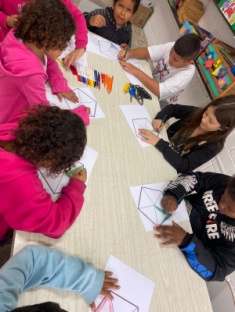 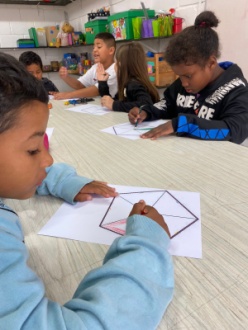 Registro Fotográfico: DESCRIÇÃO DAS AÇÕES EXECUTADASDESCRIÇÃO DAS AÇÕES EXECUTADASAÇÃO: Recreação- Circuito Psicomotor AÇÃO: Recreação- Circuito Psicomotor Data: 11/05/2023Local: ALCPúblico Alvo/Participantes:  Crianças/adolescentes  ( 09 a 11 anos) manhã Público Alvo/Participantes:  Crianças/adolescentes  ( 09 a 11 anos) manhã Número de Convocados: 27 Número de Presentes: 13Materiais Utilizados: Cordas, bambolês, bolinhas de plástico, bolas, colchonetes e garrafas Pet. Materiais Utilizados: Cordas, bambolês, bolinhas de plástico, bolas, colchonetes e garrafas Pet. Descrição: Em um circuito sempre há muitos desafios a serem enfrentados. Ter que se equilibrar em uma corda, andar agachado para não esbarrar em um objeto e até mesmo ter que andar com um pé só. Já imaginou, vamos montar um?  Será montado um circuito com diferentes materiais para que possibilite ampliar seus limites em movimentos como pular, agachar, equilibrar, rolar, arremessar, ir para direita e esquerda. Um desafio diferente a cada momento. Essa atividade foi realizada com quatro crianças do grupo E, devido a ausência de crianças.  Descrição: Em um circuito sempre há muitos desafios a serem enfrentados. Ter que se equilibrar em uma corda, andar agachado para não esbarrar em um objeto e até mesmo ter que andar com um pé só. Já imaginou, vamos montar um?  Será montado um circuito com diferentes materiais para que possibilite ampliar seus limites em movimentos como pular, agachar, equilibrar, rolar, arremessar, ir para direita e esquerda. Um desafio diferente a cada momento. Essa atividade foi realizada com quatro crianças do grupo E, devido a ausência de crianças.  Resultados Alcançados: Promover o entendimento do limite para cada movimentação diante ao circuito; Exercitar a concentração e equilíbrio respeitando as regras em cada ação.Resultados Alcançados: Promover o entendimento do limite para cada movimentação diante ao circuito; Exercitar a concentração e equilíbrio respeitando as regras em cada ação.Pontos Facilitadores: Participação dos adolescentes.   Pontos Facilitadores: Participação dos adolescentes.   Pontos Dificultadores:  Ausência de criançaPontos Dificultadores:  Ausência de criançaRegistro Fotográfico: 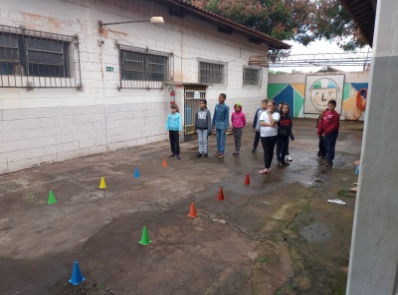 Registro Fotográfico: DESCRIÇÃO DAS AÇÕES EXECUTADASDESCRIÇÃO DAS AÇÕES EXECUTADASAÇÃO: Contação de estória- contos de CordelAÇÃO: Contação de estória- contos de CordelData: 11/05/2023Local: ALCPúblico Alvo/Participantes: Crianças/adolescentes ( 09 a 13 anos)  manhã e tardePúblico Alvo/Participantes: Crianças/adolescentes ( 09 a 13 anos)  manhã e tardeNúmero de Convocados:  54         Número de Presentes: 30Materiais Utilizados: Recursos multimídia. Materiais Utilizados: Recursos multimídia. Descrição: Cordel são folhetos contendo poemas populares, pendurados em cordas ou cordéis, o que deu origem ao nome. Se popularizou no Brasil nas regiões norte e nordeste, sendo ilustrados na maioria das vezes, com xilogravuras. Com o auxílio de vídeos, o orientador dará  a explicação sobre a temática da atividade. Será apresentado as características das estórias de cordel, autores famosos e livros através do telão para as crianças, assim compreendendo uma cultura residente do nosso país. Descrição: Cordel são folhetos contendo poemas populares, pendurados em cordas ou cordéis, o que deu origem ao nome. Se popularizou no Brasil nas regiões norte e nordeste, sendo ilustrados na maioria das vezes, com xilogravuras. Com o auxílio de vídeos, o orientador dará  a explicação sobre a temática da atividade. Será apresentado as características das estórias de cordel, autores famosos e livros através do telão para as crianças, assim compreendendo uma cultura residente do nosso país. Resultados Alcançados: Proporcionar uma reflexão diante a leitura; Promover um espaço de lazer e entretenimento; Aprendizado sobre as manifestações artísticas.Resultados Alcançados: Proporcionar uma reflexão diante a leitura; Promover um espaço de lazer e entretenimento; Aprendizado sobre as manifestações artísticas.Pontos Facilitadores:  Participação das crianças. Pontos Facilitadores:  Participação das crianças. Pontos Dificultadores: Não houve. Pontos Dificultadores: Não houve. Registro Fotográfico: 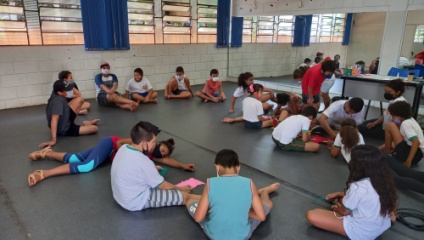 Registro Fotográfico: DESCRIÇÃO DAS AÇÕES EXECUTADASDESCRIÇÃO DAS AÇÕES EXECUTADASAÇÃO: Reunião equipe SCFVAÇÃO: Reunião equipe SCFVData: 11/05/2023Local: ALCPúblico Alvo/Participantes:  Assistente Social, coordenadora, orientadoresPúblico Alvo/Participantes:  Assistente Social, coordenadora, orientadoresNúmero de Convocados: 05 Número de Presentes:  05Materiais Utilizados: Mesas, canetas, cadernos. Materiais Utilizados: Mesas, canetas, cadernos. Descrição:  Pauta discutida durante a reunião, organização na rotina e alinhamento das ações e atividades.Descrição:  Pauta discutida durante a reunião, organização na rotina e alinhamento das ações e atividades.Resultados Alcançados: Todos os colaboradores foram orientados sobre a execução do serviço na reunião. Resultados Alcançados: Todos os colaboradores foram orientados sobre a execução do serviço na reunião. Pontos Facilitadores:   Interação da equipe com ideias para o mês seguinte. Pontos Facilitadores:   Interação da equipe com ideias para o mês seguinte. Pontos Dificultadores:  Não houve.Pontos Dificultadores:  Não houve.Registro Fotográfico: 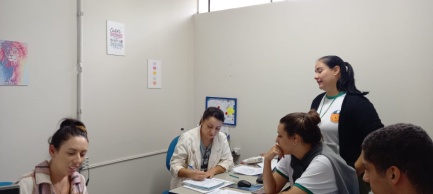 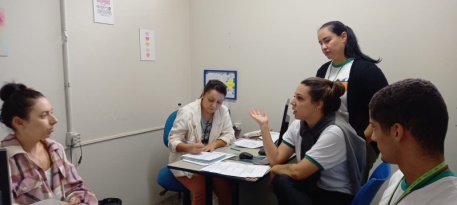 Registro Fotográfico: DESCRIÇÃO DAS AÇÕES EXECUTADASDESCRIÇÃO DAS AÇÕES EXECUTADASAÇÃO: Jogos de raciocínio- SudokuAÇÃO: Jogos de raciocínio- SudokuData: 12/05/2023Local: ALCPúblico Alvo/Participantes: Crianças/adolescentes (09   a 11  anos) manhã  Público Alvo/Participantes: Crianças/adolescentes (09   a 11  anos) manhã  Número de Convocados: 27 Número de Presentes: 14Materiais Utilizados: Papel cartão e fita dupla face, lápis grafite ou caneta.Materiais Utilizados: Papel cartão e fita dupla face, lápis grafite ou caneta.Descrição: O Sudoku é um jogo de raciocínio e lógica que, é um passatempo tipo quebra-cabeça que baseia na concordância racional de números únicos.  Sudoku é um jogo que se baseia na disposição lógica de números que vão de 1 a 9.Em grades de 9x9 que são divididos em subgrupos de 3x3.É quebra-cabeça japonês que exige bastante atenção e raciocínio lógico.O objetivo do jogo é completar com números os quadradinhos vazios, de maneira que:Todas as linhas (horizontais) possuam todos os números de 1 a 9, sem repetir nenhum.Todas as colunas (verticais) possuam todos os números de 1 a 9, sem repetir nenhum. Todos os quadrados médios possuam todos os números de 1 a 9, sem repetir nenhum.  Descrição: O Sudoku é um jogo de raciocínio e lógica que, é um passatempo tipo quebra-cabeça que baseia na concordância racional de números únicos.  Sudoku é um jogo que se baseia na disposição lógica de números que vão de 1 a 9.Em grades de 9x9 que são divididos em subgrupos de 3x3.É quebra-cabeça japonês que exige bastante atenção e raciocínio lógico.O objetivo do jogo é completar com números os quadradinhos vazios, de maneira que:Todas as linhas (horizontais) possuam todos os números de 1 a 9, sem repetir nenhum.Todas as colunas (verticais) possuam todos os números de 1 a 9, sem repetir nenhum. Todos os quadrados médios possuam todos os números de 1 a 9, sem repetir nenhum.  Resultados Alcançados: Desenvolver o raciocínio lógico, estimulando o interesse pela descoberta. Trabalhar a concentração e a competência para a resolução de problemas a partir de situações lúdicas de aprendizagem, priorizando a organização e estratégia. Trabalhar as relações de pertinência e sentido dos números, inclusão e classificação. Resultados Alcançados: Desenvolver o raciocínio lógico, estimulando o interesse pela descoberta. Trabalhar a concentração e a competência para a resolução de problemas a partir de situações lúdicas de aprendizagem, priorizando a organização e estratégia. Trabalhar as relações de pertinência e sentido dos números, inclusão e classificação. Pontos Facilitadores: Participação das crianças.   Pontos Facilitadores: Participação das crianças.   Pontos Dificultadores: Não houve.  Pontos Dificultadores: Não houve.  Registro Fotográfico: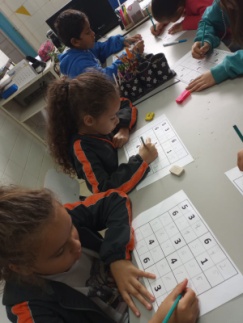 Registro Fotográfico:DESCRIÇÃO DAS AÇÕES EXECUTADASDESCRIÇÃO DAS AÇÕES EXECUTADASAÇÃO: Oficina de dança- Circuito alternativoAÇÃO: Oficina de dança- Circuito alternativoData: 12/05/2023Local: ALCPúblico Alvo/Participantes: Crianças (06 a 08 anos ) manhã e tardePúblico Alvo/Participantes: Crianças (06 a 08 anos ) manhã e tardeNúmero de Convocados: 54 Número de Presentes: 33Materiais Utilizados: Fita crepe; Bambolês; Corda; Giz; Colchonete. Materiais Utilizados: Fita crepe; Bambolês; Corda; Giz; Colchonete. Descrição: Um circuito bem simples e com desafios que é necessário apontar as partes do corpo em diversas as direções. Atenção e agilidade é o que mais se precisa para esta dinâmica. O orientador irá montar um circuito com alguns materiais para serem percorridos no ritmo da música. Com bambolês, terão que pular com um pé só; na fita terão que caminhar em linha reta; pular em volta dos colchonetes e com a corda amarrada em duas cadeiras, terão que passar por baixo. Além de todas estas etapas, terão que acompanhar o ritmo das músicas propostas.Descrição: Um circuito bem simples e com desafios que é necessário apontar as partes do corpo em diversas as direções. Atenção e agilidade é o que mais se precisa para esta dinâmica. O orientador irá montar um circuito com alguns materiais para serem percorridos no ritmo da música. Com bambolês, terão que pular com um pé só; na fita terão que caminhar em linha reta; pular em volta dos colchonetes e com a corda amarrada em duas cadeiras, terão que passar por baixo. Além de todas estas etapas, terão que acompanhar o ritmo das músicas propostas.Resultados alcançados: Explorar o espaço com diferentes níveis de dificuldades; Proporcionar momentos de descontração entre as crianças; Aprimorar a agilidade e coordenação no desenvolvimento da atividade.  Resultados alcançados: Explorar o espaço com diferentes níveis de dificuldades; Proporcionar momentos de descontração entre as crianças; Aprimorar a agilidade e coordenação no desenvolvimento da atividade.  Pontos Facilitadores:  Participação das crianças.Pontos Facilitadores:  Participação das crianças.Pontos Dificultadores: Não houve.Pontos Dificultadores: Não houve.Registro Fotográfico:  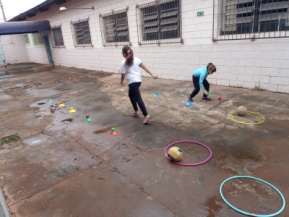 Registro Fotográfico:  DESCRIÇÃO DAS AÇÕES EXECUTADASDESCRIÇÃO DAS AÇÕES EXECUTADASAÇÃO: Oficina de criação- confecção lembrança dia da família   AÇÃO: Oficina de criação- confecção lembrança dia da família   Data: 12/05/2023Local: ALCPúblico Alvo/Participantes: Crianças/adolescentes  (09 a 13 anos) manhã e tardePúblico Alvo/Participantes: Crianças/adolescentes  (09 a 13 anos) manhã e tardeNúmero de Convocados: 54 Número de Presentes: 30Materiais Utilizados: E.v.a, lápis de cor  e cola.  Materiais Utilizados: E.v.a, lápis de cor  e cola.  Descrição:  Em comemoração ao dia da família as crianças/adolescentes confeccionaram lembranças para ser entregue aos seus familiares. Descrição:  Em comemoração ao dia da família as crianças/adolescentes confeccionaram lembranças para ser entregue aos seus familiares. Resultados alcançados: Reforçar a mensagem de união, amor, respeito e fortalecer os vínculos familiares.  Resultados alcançados: Reforçar a mensagem de união, amor, respeito e fortalecer os vínculos familiares.  Pontos Facilitadores:  Entusiasmo das crianças/adolescentes.Pontos Facilitadores:  Entusiasmo das crianças/adolescentes.Pontos Dificultadores: Não houve.Pontos Dificultadores: Não houve.Registro Fotográfico: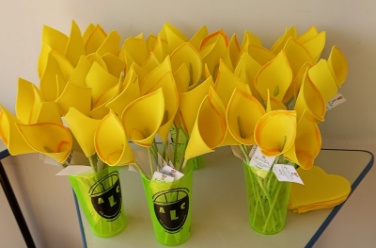 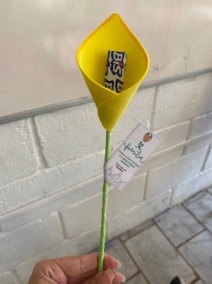 Registro Fotográfico:DESCRIÇÃO DAS AÇÕES EXECUTADASDESCRIÇÃO DAS AÇÕES EXECUTADASAÇÃO: Oficina de criação- confecção lembrança dia da família   AÇÃO: Oficina de criação- confecção lembrança dia da família   Data: 15/05/2023Local: ALCPúblico Alvo/Participantes: Crianças (06 a 08 anos) manhã e tardePúblico Alvo/Participantes: Crianças (06 a 08 anos) manhã e tardeNúmero de Convocados: 39 Número de Presentes: 23Materiais Utilizados: E.v.a, lápis de cor  e cola.  Materiais Utilizados: E.v.a, lápis de cor  e cola.  Descrição:  Em comemoração ao dia da família as crianças/adolescentes confeccionaram lembranças para ser entregue aos seus familiares. Descrição:  Em comemoração ao dia da família as crianças/adolescentes confeccionaram lembranças para ser entregue aos seus familiares. Resultados alcançados: Reforçar a mensagem de união, amor, respeito e fortalecer os vínculos familiares.  Resultados alcançados: Reforçar a mensagem de união, amor, respeito e fortalecer os vínculos familiares.  Pontos Facilitadores:  Entusiasmo das crianças/adolescentes.Pontos Facilitadores:  Entusiasmo das crianças/adolescentes.Pontos Dificultadores: Não houve.Pontos Dificultadores: Não houve.Registro Fotográfico:Registro Fotográfico:DESCRIÇÃO DAS AÇÕES EXECUTADASDESCRIÇÃO DAS AÇÕES EXECUTADASAÇÃO: Contação de estória- Mímica AÇÃO: Contação de estória- Mímica Data: 15/05/2023Local: ALCPúblico Alvo/Participantes: Crianças/Adolescentes( 09 a 11 anos) – manhã Público Alvo/Participantes: Crianças/Adolescentes( 09 a 11 anos) – manhã Número de Convocados:  27       Número de Presentes: 15Materiais Utilizados: Objetos se houver a necessidade. Materiais Utilizados: Objetos se houver a necessidade. Descrição: Mímica é uma das formas de comunicação humana, normalmente conhecida como a arte de expressar os pensamentos e/ou os sentimentos por meio de gestos, é dentro das artes cênicas, o estudo da ação física do homem em seu meio. Assim portanto, é uma classe de sematologia. Um mímico é alguém que utiliza movimentos corporais para se comunicar, sem a necessidade do uso da fala. Ao iniciar o orientador acomodou  as crianças/adolescentes  para o desenvolvimento da atividade, cada criança/adolescente poderá realizar a sua mímica para que os demais possam estar desvendando e assim sucessivamente, atividade proposta será com tema livre.Descrição: Mímica é uma das formas de comunicação humana, normalmente conhecida como a arte de expressar os pensamentos e/ou os sentimentos por meio de gestos, é dentro das artes cênicas, o estudo da ação física do homem em seu meio. Assim portanto, é uma classe de sematologia. Um mímico é alguém que utiliza movimentos corporais para se comunicar, sem a necessidade do uso da fala. Ao iniciar o orientador acomodou  as crianças/adolescentes  para o desenvolvimento da atividade, cada criança/adolescente poderá realizar a sua mímica para que os demais possam estar desvendando e assim sucessivamente, atividade proposta será com tema livre.Resultados Alcançados:  Estimular a criatividade e imaginação; Ouvir histórias contadas atentamente; Exprimir pensamentos e sentimentos através de símbolos, como gestos e sinais; Melhora no controle dos movimentos e na coordenação.Resultados Alcançados:  Estimular a criatividade e imaginação; Ouvir histórias contadas atentamente; Exprimir pensamentos e sentimentos através de símbolos, como gestos e sinais; Melhora no controle dos movimentos e na coordenação.Pontos Facilitadores:   Participação dos adolescentes. Pontos Facilitadores:   Participação dos adolescentes. Pontos Dificultadores: Não houve Pontos Dificultadores: Não houve Registro Fotográfico: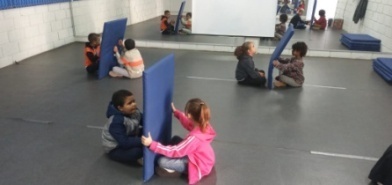 Registro Fotográfico:DESCRIÇÃO DAS AÇÕES EXECUTADASDESCRIÇÃO DAS AÇÕES EXECUTADASAÇÃO: Jogos de Raciocínio- Quebra cabeça AÇÃO: Jogos de Raciocínio- Quebra cabeça Data: 15/05/2023Local: ALCPúblico Alvo/Participantes: Crianças/adolescentes ( 12 a 13 anos)- manhã Público Alvo/Participantes: Crianças/adolescentes ( 12 a 13 anos)- manhã Número de Convocados: 27 Número de Presentes: 16Materiais Utilizados: Quebra cabeçaMateriais Utilizados: Quebra cabeçaDescrição: O  quebra-cabeça pode auxiliar na missão de fortalecer os laços da família,  sabendo  que a rotina de muitas pessoas é agitada e que, por isso, há pouco tempo disponível para passar bons momentos juntos. Além de estimular todas as capacidades, é uma ótima oportunidade de estar com as crianças enquanto você mesmo pode relaxar e descansar o cérebro. O papel do quebra-cabeça na educação infantil é muito mais que ajudar a passar o tempo. O jogo estimula diversas capacidades e conhecimentos da criança, que serão úteis ao longo da vida. Além do mais, é uma atividade que pode ser feita em família, fortalecendo os laços e sendo uma excelente maneira passar mais tempo junto às crianças.Descrição: O  quebra-cabeça pode auxiliar na missão de fortalecer os laços da família,  sabendo  que a rotina de muitas pessoas é agitada e que, por isso, há pouco tempo disponível para passar bons momentos juntos. Além de estimular todas as capacidades, é uma ótima oportunidade de estar com as crianças enquanto você mesmo pode relaxar e descansar o cérebro. O papel do quebra-cabeça na educação infantil é muito mais que ajudar a passar o tempo. O jogo estimula diversas capacidades e conhecimentos da criança, que serão úteis ao longo da vida. Além do mais, é uma atividade que pode ser feita em família, fortalecendo os laços e sendo uma excelente maneira passar mais tempo junto às crianças.Resultados Alcançados: Desenvolver a atenção e o pensamento lógico, Desenvolver a coordenação motora e da possibilidade de dominar o corpo, Desenvolver a inteligência eRecontar as histórias. Resultados Alcançados: Desenvolver a atenção e o pensamento lógico, Desenvolver a coordenação motora e da possibilidade de dominar o corpo, Desenvolver a inteligência eRecontar as histórias. Pontos Facilitadores: Interesse das crianças e adolescentes. Pontos Facilitadores: Interesse das crianças e adolescentes. Pontos Dificultadores: Não houve.Pontos Dificultadores: Não houve.Registro Fotográfico: 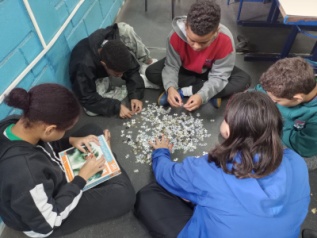 Registro Fotográfico: DESCRIÇÃO DAS AÇÕES EXECUTADASDESCRIÇÃO DAS AÇÕES EXECUTADASAÇÃO: Contação de estória- Reflexão sobre a famíliaAÇÃO: Contação de estória- Reflexão sobre a famíliaData: 15/05/2023Local: ALCPúblico Alvo/Participantes:  Crianças/adolescentes  ( 09 a 13 anos) manhã e tardePúblico Alvo/Participantes:  Crianças/adolescentes  ( 09 a 13 anos) manhã e tardeNúmero de Convocados: 22 Número de Presentes: 13Materiais Utilizados: Recursos multimídia Materiais Utilizados: Recursos multimídia Descrição: A primeira vivência do ser humano acontece em família, independentemente de sua vontade ou da constituição desta. É a família que lhe dá nome e sobrenome, que determina sua estratificação social, que lhe concede o biótipo específico de sua raça, e que o faz sentir, ou não, membro aceito pela mesma. Portanto, a família é o primeiro espaço para a formação psíquica, moral, social e espiritual da criança. O art. 226, da Constituição da República Federativa do Brasil (1988) diz que: “a família, base da sociedade, tem especial proteção do Estado”. O art. 19, da Lei 8.069/90 dos Direitos Fundamentais, diz que “toda criança ou adolescente tem direito de ser criado e  educado no seio de sua família e excepcionalmente, em família substituta, assegurada a convivência familiar e comunitária, em ambiente livre da presença de pessoas dependentes de entorpecentes”. Conforme se pode perceber na legislação, a família é o que há de mais importante na vida da pessoa e, por essa razão, todos os esforços devem ser feitos para proteger a família. Já O Estatuto da Criança e do Adolescente, muito sabiamente, consagra em seu artigo 19 que toda criança ou adolescente tem direito a ser criado e educado no seio da sua família. E digo que é sábia essa norma porque penso que os pais são os principais educadores de seus filhos. E isso é assim porque existe uma relação natural entre paternidade e educação. A paternidade consiste em transmitir a vida a um novo ser. A educação é ajudar a cada filho a crescer como pessoa, o que implica em proporcionar-lhes meios para adquirir e desenvolver as virtudes, tais como a sinceridade, a generosidade, a obediência, honestidade, lealdade, amizade, bondade, solidariedade, dentre muitas outras.  Descrição: A primeira vivência do ser humano acontece em família, independentemente de sua vontade ou da constituição desta. É a família que lhe dá nome e sobrenome, que determina sua estratificação social, que lhe concede o biótipo específico de sua raça, e que o faz sentir, ou não, membro aceito pela mesma. Portanto, a família é o primeiro espaço para a formação psíquica, moral, social e espiritual da criança. O art. 226, da Constituição da República Federativa do Brasil (1988) diz que: “a família, base da sociedade, tem especial proteção do Estado”. O art. 19, da Lei 8.069/90 dos Direitos Fundamentais, diz que “toda criança ou adolescente tem direito de ser criado e  educado no seio de sua família e excepcionalmente, em família substituta, assegurada a convivência familiar e comunitária, em ambiente livre da presença de pessoas dependentes de entorpecentes”. Conforme se pode perceber na legislação, a família é o que há de mais importante na vida da pessoa e, por essa razão, todos os esforços devem ser feitos para proteger a família. Já O Estatuto da Criança e do Adolescente, muito sabiamente, consagra em seu artigo 19 que toda criança ou adolescente tem direito a ser criado e educado no seio da sua família. E digo que é sábia essa norma porque penso que os pais são os principais educadores de seus filhos. E isso é assim porque existe uma relação natural entre paternidade e educação. A paternidade consiste em transmitir a vida a um novo ser. A educação é ajudar a cada filho a crescer como pessoa, o que implica em proporcionar-lhes meios para adquirir e desenvolver as virtudes, tais como a sinceridade, a generosidade, a obediência, honestidade, lealdade, amizade, bondade, solidariedade, dentre muitas outras.  Resultados Alcançados: Oportunizar e abrir espaços para que valores sejam adquiridos, trabalhar o respeito e as diferenças expressas pela família. Resultados Alcançados: Oportunizar e abrir espaços para que valores sejam adquiridos, trabalhar o respeito e as diferenças expressas pela família. Pontos Facilitadores: Interação das crianças/adolescentes.Pontos Facilitadores: Interação das crianças/adolescentes.Pontos Dificultadores: Não houve.Pontos Dificultadores: Não houve.Registro Fotográfico: 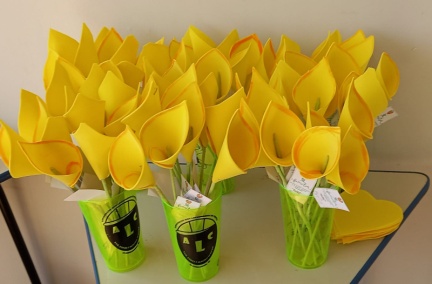 Registro Fotográfico: DESCRIÇÃO DAS AÇÕES EXECUTADASDESCRIÇÃO DAS AÇÕES EXECUTADASAÇÃO: Oficina de culinária- Mix de Frutas AÇÃO: Oficina de culinária- Mix de Frutas Data: 16/05/2023Local: ALCPúblico Alvo/Participantes: Crianças (06 a 08 anos) manhã e tarde  Público Alvo/Participantes: Crianças (06 a 08 anos) manhã e tarde  Número de Convocados:  41 Número de Presentes:  17Materiais Utilizados: Ingredientes descritos na receita; liquidificador ou fuê, copos descartáveis com tampa, talheres, recipientes para a preparação e montagem. Materiais Utilizados: Ingredientes descritos na receita; liquidificador ou fuê, copos descartáveis com tampa, talheres, recipientes para a preparação e montagem. Descrição: Mix de FrutasNada melhor do que um copo delicioso de frutas refrescantes e nutritivas.Pode chamar nossas crianças/adolescentes, porque hoje é dia de preparar o nosso saboroso mix de frutas. Ingredientes:Aproveite frutas da estação. (exemplo: manga)•4 maçãs descascadas e picadas•4 kiwis descascados e picados•3 bananas pratas sem casca picadas•1 mamão grande sem casca picado•1 caixa de morango sem folha picados•Uva (sem semente)•1 lata de pêssego em calda picado•1 lata de creme de leite•1 lata de leite condensado• GranolaModo de preparo:1.Pique todas as frutas em cubos e reserve.2.Em um liquidificador ou fuê bata o creme de leite e o leite condensado por três minutos. 3.Faça uma base de creme em um copo e vá intercalando com as frutas. Uma camada de creme, uma camada de fruta e assim vai até o topo. Finalize com granola. Leve à geladeira e sirva gelado.Descrição: Mix de FrutasNada melhor do que um copo delicioso de frutas refrescantes e nutritivas.Pode chamar nossas crianças/adolescentes, porque hoje é dia de preparar o nosso saboroso mix de frutas. Ingredientes:Aproveite frutas da estação. (exemplo: manga)•4 maçãs descascadas e picadas•4 kiwis descascados e picados•3 bananas pratas sem casca picadas•1 mamão grande sem casca picado•1 caixa de morango sem folha picados•Uva (sem semente)•1 lata de pêssego em calda picado•1 lata de creme de leite•1 lata de leite condensado• GranolaModo de preparo:1.Pique todas as frutas em cubos e reserve.2.Em um liquidificador ou fuê bata o creme de leite e o leite condensado por três minutos. 3.Faça uma base de creme em um copo e vá intercalando com as frutas. Uma camada de creme, uma camada de fruta e assim vai até o topo. Finalize com granola. Leve à geladeira e sirva gelado.Resultados Alcançados:   Estimular, valorizar e oportunizar a ingestão de frutas. Explorar o paladar com as diferentes frutas ofertadas. Desenvolver habilidades sociais tais como, comunicação partilhando ideias com os demais; empatia identificando e entendendo o sentimento bem como a escolha do outro. Respeito as individualidades de cada ser é fundamental para conivência em grupo.Resultados Alcançados:   Estimular, valorizar e oportunizar a ingestão de frutas. Explorar o paladar com as diferentes frutas ofertadas. Desenvolver habilidades sociais tais como, comunicação partilhando ideias com os demais; empatia identificando e entendendo o sentimento bem como a escolha do outro. Respeito as individualidades de cada ser é fundamental para conivência em grupo.Pontos Facilitadores:  Entusiasmo das crianças.Pontos Facilitadores:  Entusiasmo das crianças.Pontos Dificultadores: Não houve.  Pontos Dificultadores: Não houve.  Registro Fotográfico: 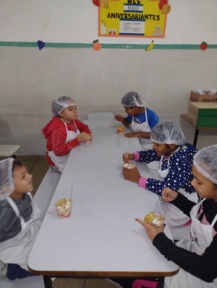 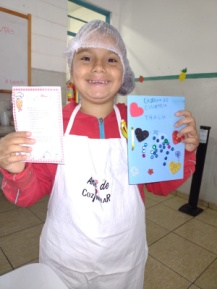 Registro Fotográfico: DESCRIÇÃO DAS AÇÕES EXECUTADASDESCRIÇÃO DAS AÇÕES EXECUTADASAÇÃO: Jogos de Raciocínio-  AlertaAÇÃO: Jogos de Raciocínio-  AlertaData: 16/05/2023Local: ALCPúblico Alvo/Participantes: Crianças/Adolescentes ( 09 a 13 anos)-manhã e tardePúblico Alvo/Participantes: Crianças/Adolescentes ( 09 a 13 anos)-manhã e tardeNúmero de Convocados: 54 Número de Presentes: 31Materiais Utilizados:Bola. Materiais Utilizados:Bola. Descrição: O jogador pega a bola, joga ela pra cima e grita o nome de uma pessoa. A pessoa que teve seu nome citado deve pegar a bola e gritar “Alerta!”. Imediatamente, todos devem ficar estátuas. O jogador dá 3 passos e, parado, deverá tentar acertar com a bola na pessoa que tiver mais próxima. Se acertar, a pessoa atingida sai da brincadeira. Se errar, ele é quem sai. Descrição: O jogador pega a bola, joga ela pra cima e grita o nome de uma pessoa. A pessoa que teve seu nome citado deve pegar a bola e gritar “Alerta!”. Imediatamente, todos devem ficar estátuas. O jogador dá 3 passos e, parado, deverá tentar acertar com a bola na pessoa que tiver mais próxima. Se acertar, a pessoa atingida sai da brincadeira. Se errar, ele é quem sai. Resultados Alcançados: Estimular a prática de esporte e incentivar trabalho em equipe. Resultados Alcançados: Estimular a prática de esporte e incentivar trabalho em equipe. Pontos Facilitadores: Profissional capacitado. Pontos Facilitadores: Profissional capacitado. Pontos Dificultadores: Não houve.Pontos Dificultadores: Não houve.Registro Fotográfico: 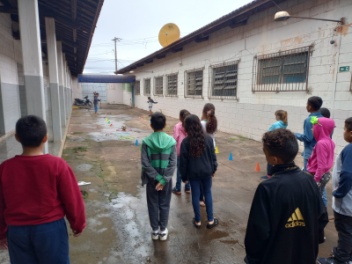 Registro Fotográfico: DESCRIÇÃO DAS AÇÕES EXECUTADASDESCRIÇÃO DAS AÇÕES EXECUTADASAÇÃO: Contação de estória- Reflexão sobre a famíliaAÇÃO: Contação de estória- Reflexão sobre a famíliaData: 16/05/2023Local: ALCPúblico Alvo/Participantes: Adolescentes  ( 12 a 13 anos) manhã Público Alvo/Participantes: Adolescentes  ( 12 a 13 anos) manhã Número de Convocados: 27 Número de Presentes: 09Materiais Utilizados: Recursos multimídia Materiais Utilizados: Recursos multimídia Descrição: A primeira vivência do ser humano acontece em família, independentemente de sua vontade ou da constituição desta. É a família que lhe dá nome e sobrenome, que determina sua estratificação social, que lhe concede o biótipo específico de sua raça, e que o faz sentir, ou não, membro aceito pela mesma. Portanto, a família é o primeiro espaço para a formação psíquica, moral, social e espiritual da criança. O art. 226, da Constituição da República Federativa do Brasil (1988) diz que: “a família, base da sociedade, tem especial proteção do Estado”. O art. 19, da Lei 8.069/90 dos Direitos Fundamentais, diz que “toda criança ou adolescente tem direito de ser criado e  educado no seio de sua família e excepcionalmente, em família substituta, assegurada a convivência familiar e comunitária, em ambiente livre da presença de pessoas dependentes de entorpecentes”. Conforme se pode perceber na legislação, a família é o que há de mais importante na vida da pessoa e, por essa razão, todos os esforços devem ser feitos para proteger a família. Já O Estatuto da Criança e do Adolescente, muito sabiamente, consagra em seu artigo 19 que toda criança ou adolescente tem direito a ser criado e educado no seio da sua família. E digo que é sábia essa norma porque penso que os pais são os principais educadores de seus filhos. E isso é assim porque existe uma relação natural entre paternidade e educação. A paternidade consiste em transmitir a vida a um novo ser. A educação é ajudar a cada filho a crescer como pessoa, o que implica em proporcionar-lhes meios para adquirir e desenvolver as virtudes, tais como a sinceridade, a generosidade, a obediência, honestidade, lealdade, amizade, bondade, solidariedade, dentre muitas outras.  Descrição: A primeira vivência do ser humano acontece em família, independentemente de sua vontade ou da constituição desta. É a família que lhe dá nome e sobrenome, que determina sua estratificação social, que lhe concede o biótipo específico de sua raça, e que o faz sentir, ou não, membro aceito pela mesma. Portanto, a família é o primeiro espaço para a formação psíquica, moral, social e espiritual da criança. O art. 226, da Constituição da República Federativa do Brasil (1988) diz que: “a família, base da sociedade, tem especial proteção do Estado”. O art. 19, da Lei 8.069/90 dos Direitos Fundamentais, diz que “toda criança ou adolescente tem direito de ser criado e  educado no seio de sua família e excepcionalmente, em família substituta, assegurada a convivência familiar e comunitária, em ambiente livre da presença de pessoas dependentes de entorpecentes”. Conforme se pode perceber na legislação, a família é o que há de mais importante na vida da pessoa e, por essa razão, todos os esforços devem ser feitos para proteger a família. Já O Estatuto da Criança e do Adolescente, muito sabiamente, consagra em seu artigo 19 que toda criança ou adolescente tem direito a ser criado e educado no seio da sua família. E digo que é sábia essa norma porque penso que os pais são os principais educadores de seus filhos. E isso é assim porque existe uma relação natural entre paternidade e educação. A paternidade consiste em transmitir a vida a um novo ser. A educação é ajudar a cada filho a crescer como pessoa, o que implica em proporcionar-lhes meios para adquirir e desenvolver as virtudes, tais como a sinceridade, a generosidade, a obediência, honestidade, lealdade, amizade, bondade, solidariedade, dentre muitas outras.  Resultados Alcançados: Oportunizar e abrir espaços para que valores sejam adquiridos, trabalhar o respeito e as diferenças expressas pela família. Resultados Alcançados: Oportunizar e abrir espaços para que valores sejam adquiridos, trabalhar o respeito e as diferenças expressas pela família. Pontos Facilitadores: Interação das crianças/adolescentes.Pontos Facilitadores: Interação das crianças/adolescentes.Pontos Dificultadores: Não houve.Pontos Dificultadores: Não houve.Registro Fotográfico: 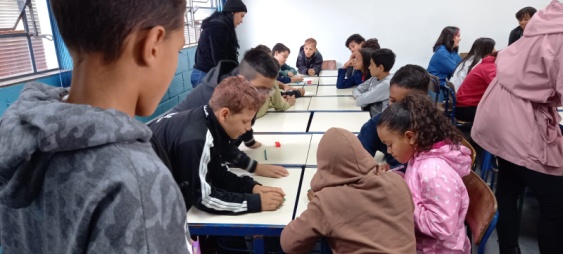 Registro Fotográfico: DESCRIÇÃO DAS AÇÕES EXECUTADASDESCRIÇÃO DAS AÇÕES EXECUTADASAÇÃO: Oficina de dança- Ensaio para apresentação dia da família AÇÃO: Oficina de dança- Ensaio para apresentação dia da família Data: 17/05/2023Local: ALCPúblico Alvo/Participantes:  Crianças (06 a 08 anos) –manhã e tardePúblico Alvo/Participantes:  Crianças (06 a 08 anos) –manhã e tardeNúmero de Convocados: 41 Número de Presentes:  22Materiais Utilizados: Sala de dança, recurso multimídia. Materiais Utilizados: Sala de dança, recurso multimídia. Descrição: Para apresentação no dia da família, o orientador ensaiou música carrossel cujo nome amiguinho em homenagem as famílias. Descrição: Para apresentação no dia da família, o orientador ensaiou música carrossel cujo nome amiguinho em homenagem as famílias. Resultados Alcançados: Estimular a criatividade e desenvolver o trabalho em grupo. Resultados Alcançados: Estimular a criatividade e desenvolver o trabalho em grupo. Pontos Facilitadores:   Participação das crianças e adolescentes.Pontos Facilitadores:   Participação das crianças e adolescentes.Pontos Dificultadores: Não houve.Pontos Dificultadores: Não houve.Registro Fotográfico: 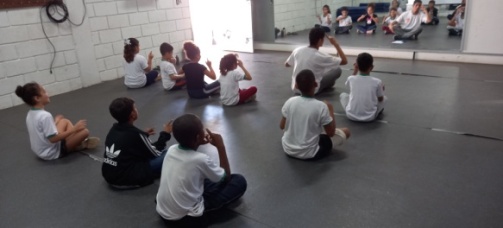 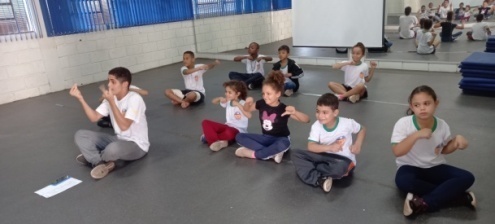 Registro Fotográfico: DESCRIÇÃO DAS AÇÕES EXECUTADASDESCRIÇÃO DAS AÇÕES EXECUTADASAÇÃO: Oficina de culinária- Mix de Frutas AÇÃO: Oficina de culinária- Mix de Frutas Data: 17/05/2023Local: ALCPúblico Alvo/Participantes: Crianças/adolescentes (09 a 13 anos) manhã e tarde  Público Alvo/Participantes: Crianças/adolescentes (09 a 13 anos) manhã e tarde  Número de Convocados:  54 Número de Presentes:  37Materiais Utilizados: Ingredientes descritos na receita; liquidificador ou fuê, copos descartáveis com tampa, talheres, recipientes para a preparação e montagem. Materiais Utilizados: Ingredientes descritos na receita; liquidificador ou fuê, copos descartáveis com tampa, talheres, recipientes para a preparação e montagem. Descrição: Mix de FrutasNada melhor do que um copo delicioso de frutas refrescantes e nutritivas.Pode chamar nossas crianças/adolescentes, porque hoje é dia de preparar o nosso saboroso mix de frutas. Ingredientes:Aproveite frutas da estação. (exemplo: manga)•4 maçãs descascadas e picadas•4 kiwis descascados e picados•3 bananas pratas sem casca picadas•1 mamão grande sem casca picado•1 caixa de morango sem folha picados•Uva (sem semente)•1 lata de pêssego em calda picado•1 lata de creme de leite•1 lata de leite condensado• GranolaModo de preparo:1.Pique todas as frutas em cubos e reserve.2.Em um liquidificador ou fuê bata o creme de leite e o leite condensado por três minutos. 3.Faça uma base de creme em um copo e vá intercalando com as frutas. Uma camada de creme, uma camada de fruta e assim vai até o topo. Finalize com granola. Leve à geladeira e sirva gelado.Descrição: Mix de FrutasNada melhor do que um copo delicioso de frutas refrescantes e nutritivas.Pode chamar nossas crianças/adolescentes, porque hoje é dia de preparar o nosso saboroso mix de frutas. Ingredientes:Aproveite frutas da estação. (exemplo: manga)•4 maçãs descascadas e picadas•4 kiwis descascados e picados•3 bananas pratas sem casca picadas•1 mamão grande sem casca picado•1 caixa de morango sem folha picados•Uva (sem semente)•1 lata de pêssego em calda picado•1 lata de creme de leite•1 lata de leite condensado• GranolaModo de preparo:1.Pique todas as frutas em cubos e reserve.2.Em um liquidificador ou fuê bata o creme de leite e o leite condensado por três minutos. 3.Faça uma base de creme em um copo e vá intercalando com as frutas. Uma camada de creme, uma camada de fruta e assim vai até o topo. Finalize com granola. Leve à geladeira e sirva gelado.Resultados Alcançados:   Estimular, valorizar e oportunizar a ingestão de frutas. Explorar o paladar com as diferentes frutas ofertadas. Desenvolver habilidades sociais tais como, comunicação partilhando ideias com os demais; empatia identificando e entendendo o sentimento bem como a escolha do outro. Respeito as individualidades de cada ser é fundamental para conivência em grupo.Resultados Alcançados:   Estimular, valorizar e oportunizar a ingestão de frutas. Explorar o paladar com as diferentes frutas ofertadas. Desenvolver habilidades sociais tais como, comunicação partilhando ideias com os demais; empatia identificando e entendendo o sentimento bem como a escolha do outro. Respeito as individualidades de cada ser é fundamental para conivência em grupo.Pontos Facilitadores:  Entusiasmo das crianças.Pontos Facilitadores:  Entusiasmo das crianças.Pontos Dificultadores: Não houve.  Pontos Dificultadores: Não houve.  Registro Fotográfico: 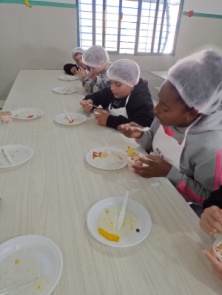 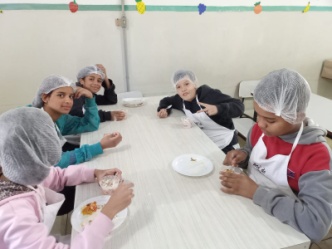 Registro Fotográfico: DESCRIÇÃO DAS AÇÕES EXECUTADASDESCRIÇÃO DAS AÇÕES EXECUTADASAÇÃO: 18 de maio-dia Nacional de Combate ao abuso e á  Exploração Sexual de Crianças e AdolescentesAÇÃO: 18 de maio-dia Nacional de Combate ao abuso e á  Exploração Sexual de Crianças e AdolescentesData: 17/05/2023Local: ALCPúblico Alvo/Participantes:  Adolescentes (12 a 13 anos)- manhã Público Alvo/Participantes:  Adolescentes (12 a 13 anos)- manhã Número de Convocados: 27 Número de Presentes: 17Materiais Utilizados: Flor símbolo da campanha, cartazes.Materiais Utilizados: Flor símbolo da campanha, cartazes.Descrição: A psicóloga realizou roda de conversa após realizaram atividade com material disponibilizado pelo CREAS –com o tema Violência Sexual Contra crianças e adolescentes.Esclareceu duvidas e dicas para os  adolescentes; Ao brincar com a criança de fazer cócegas ou enchê-la de beijos, devemos parar quando ela pede, assim estamos ensinando sobre consentimento.Ensinar para os nossos pequenos que eles não precisam dar beijos e abraços em todo mundo. Existem outras maneiras de ser gentil.Falar com tranquilidade e sem pudor sobre o nosso corpo, nomeando corretamente as partes íntimas.Ensinar que as partes  precisam ser cuidadas e protegidas. Lembrar que, até mesmo na praia ou na piscina, elas possuem roupas específicas para cobri-las.Evitar segredos. A criança precisa acreditar que pode contar tudo para seus pais de maneira que, se alguém pedir segredo a ela, soará estranho.Evitar a troca de afeto por presente: “se você me der um beijo, te dou um presente”. Essa fala é usada muitas vezes de maneira carinhosa, mas hoje sabemos que é indevida. Descrição: A psicóloga realizou roda de conversa após realizaram atividade com material disponibilizado pelo CREAS –com o tema Violência Sexual Contra crianças e adolescentes.Esclareceu duvidas e dicas para os  adolescentes; Ao brincar com a criança de fazer cócegas ou enchê-la de beijos, devemos parar quando ela pede, assim estamos ensinando sobre consentimento.Ensinar para os nossos pequenos que eles não precisam dar beijos e abraços em todo mundo. Existem outras maneiras de ser gentil.Falar com tranquilidade e sem pudor sobre o nosso corpo, nomeando corretamente as partes íntimas.Ensinar que as partes  precisam ser cuidadas e protegidas. Lembrar que, até mesmo na praia ou na piscina, elas possuem roupas específicas para cobri-las.Evitar segredos. A criança precisa acreditar que pode contar tudo para seus pais de maneira que, se alguém pedir segredo a ela, soará estranho.Evitar a troca de afeto por presente: “se você me der um beijo, te dou um presente”. Essa fala é usada muitas vezes de maneira carinhosa, mas hoje sabemos que é indevida. Resultados Alcançados: Aprender a identificar sinais de abuso e exploração sexual contra crianças e adolescentes e conscientizar sobre a existência e as formas de Abuso é o melhor caminho para a prevenção e identificação. Mobilizar é convocar a sociedade  para o compromisso de proteger as crianças e adolescentes. Resultados Alcançados: Aprender a identificar sinais de abuso e exploração sexual contra crianças e adolescentes e conscientizar sobre a existência e as formas de Abuso é o melhor caminho para a prevenção e identificação. Mobilizar é convocar a sociedade  para o compromisso de proteger as crianças e adolescentes. Pontos Facilitadores:   Participação das crianças/adolescentes e da sociedade. Pontos Facilitadores:   Participação das crianças/adolescentes e da sociedade. Pontos Dificultadores:  Não houve.Pontos Dificultadores:  Não houve.Registro Fotográfico: 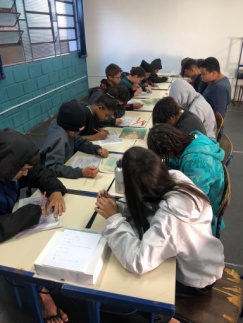 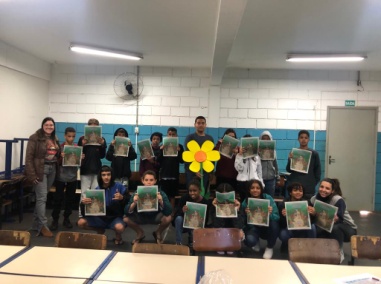 Registro Fotográfico: DESCRIÇÃO DAS AÇÕES EXECUTADASDESCRIÇÃO DAS AÇÕES EXECUTADASAÇÃO: Oficina de dança- Ensaio para apresentação dia da família AÇÃO: Oficina de dança- Ensaio para apresentação dia da família Data: 18/05/2023Local: ALCPúblico Alvo/Participantes:  Crianças (06 a 08 anos) –manhã e tardePúblico Alvo/Participantes:  Crianças (06 a 08 anos) –manhã e tardeNúmero de Convocados: 41 Número de Presentes:  23Materiais Utilizados: Sala de dança, recurso multimídia. Materiais Utilizados: Sala de dança, recurso multimídia. Descrição: Para apresentação no dia da família, o orientador ensaiou música carrossel cujo nome amiguinho em homenagem as famílias. Descrição: Para apresentação no dia da família, o orientador ensaiou música carrossel cujo nome amiguinho em homenagem as famílias. Resultados Alcançados: Estimular a criatividade e desenvolver o trabalho em grupo. Resultados Alcançados: Estimular a criatividade e desenvolver o trabalho em grupo. Pontos Facilitadores:   Participação das crianças e adolescentes.Pontos Facilitadores:   Participação das crianças e adolescentes.Pontos Dificultadores: Não houve.Pontos Dificultadores: Não houve.Registro Fotográfico: Registro Fotográfico: DESCRIÇÃO DAS AÇÕES EXECUTADASDESCRIÇÃO DAS AÇÕES EXECUTADASAÇÃO: 18 de maio-dia Nacional de Combate ao abuso e á  Exploração Sexual de Crianças e AdolescentesAÇÃO: 18 de maio-dia Nacional de Combate ao abuso e á  Exploração Sexual de Crianças e AdolescentesData: 18/05/2023Local: ALCPúblico Alvo/Participantes: Crianças e adolescentes (09 a 13 anos)- manhã e tardePúblico Alvo/Participantes: Crianças e adolescentes (09 a 13 anos)- manhã e tardeNúmero de Convocados: 54 Número de Presentes:  33Materiais Utilizados: Flor símbolo da campanha, cartazes.Materiais Utilizados: Flor símbolo da campanha, cartazes.Descrição: O dia 18 de Maio - “Dia Nacional de Combate ao Abuso e à Exploração Sexual de Crianças e Adolescentes”, instituído pela Lei Federal 9.970/00, é uma conquista que demarca a luta pelos Direitos Humanos de Crianças e Adolescentes no território brasileiro e que já alcançou muitos municípios do nosso país.Esse dia foi escolhido porque em 18 de maio de 1973, na cidade de Vitória (ES), um crime bárbaro chocou todo o país e ficou conhecido como o “Caso Araceli”. Esse era o nome de uma menina de apenas oito anos de idade, que teve todos os seus direitos humanos violados, foi raptada, estuprada e morta por jovens de classe média alta daquela cidade. O crime, apesar de sua natureza hedionda, até hoje está impune.A violência sexual contra meninos e meninas ocorre tanto por meio do abuso sexual intrafamiliar ou interpessoal como na exploração sexual. Crianças e adolescentes vítimas de violência sexual, por estarem vulneráveis, podem se tornar mercadorias e assim serem utilizadas nas diversas formas de exploração sexual como: tráfico, pornografia, prostituição e exploração sexual no turismo. "Sabe-se que o maior percentual de abusos e exploração sexual de crianças e adolescentes  são realizados por pessoas conhecidas e próximas as vítimas incluindo: Pais, Padrastos,   Avôs,  Tio, Vizinhos... e que o mais comum são as vítimas se sentirem culpadas e terem medo de revelar o assédio ou abuso.Após a leitura do livro Bem me quer, Mal me quer da Autora Ana Luiza Calixto realizou roda de conversa com as crianças/adolescentes tirando duvidas e orientado-os sobre as formas de se prevenir de  abusos.Após as crianças e os adolescentes confeccionaram a flor gérbera símbolo da campanha e foi entrega jornal disponibilizado pelo CREAS  da campanha Faça Bonito.Descrição: O dia 18 de Maio - “Dia Nacional de Combate ao Abuso e à Exploração Sexual de Crianças e Adolescentes”, instituído pela Lei Federal 9.970/00, é uma conquista que demarca a luta pelos Direitos Humanos de Crianças e Adolescentes no território brasileiro e que já alcançou muitos municípios do nosso país.Esse dia foi escolhido porque em 18 de maio de 1973, na cidade de Vitória (ES), um crime bárbaro chocou todo o país e ficou conhecido como o “Caso Araceli”. Esse era o nome de uma menina de apenas oito anos de idade, que teve todos os seus direitos humanos violados, foi raptada, estuprada e morta por jovens de classe média alta daquela cidade. O crime, apesar de sua natureza hedionda, até hoje está impune.A violência sexual contra meninos e meninas ocorre tanto por meio do abuso sexual intrafamiliar ou interpessoal como na exploração sexual. Crianças e adolescentes vítimas de violência sexual, por estarem vulneráveis, podem se tornar mercadorias e assim serem utilizadas nas diversas formas de exploração sexual como: tráfico, pornografia, prostituição e exploração sexual no turismo. "Sabe-se que o maior percentual de abusos e exploração sexual de crianças e adolescentes  são realizados por pessoas conhecidas e próximas as vítimas incluindo: Pais, Padrastos,   Avôs,  Tio, Vizinhos... e que o mais comum são as vítimas se sentirem culpadas e terem medo de revelar o assédio ou abuso.Após a leitura do livro Bem me quer, Mal me quer da Autora Ana Luiza Calixto realizou roda de conversa com as crianças/adolescentes tirando duvidas e orientado-os sobre as formas de se prevenir de  abusos.Após as crianças e os adolescentes confeccionaram a flor gérbera símbolo da campanha e foi entrega jornal disponibilizado pelo CREAS  da campanha Faça Bonito.Resultados Alcançados: Aprender a identificar sinais de abuso e exploração sexual contra crianças e adolescentes e conscientizar sobre a existência e as formas de Abuso é o melhor caminho para a prevenção e identificação. Mobilizar é convocar a sociedade  para o compromisso de proteger as crianças e adolescentes. Resultados Alcançados: Aprender a identificar sinais de abuso e exploração sexual contra crianças e adolescentes e conscientizar sobre a existência e as formas de Abuso é o melhor caminho para a prevenção e identificação. Mobilizar é convocar a sociedade  para o compromisso de proteger as crianças e adolescentes. Pontos Facilitadores:   Participação das crianças/adolescentes e da sociedade. Pontos Facilitadores:   Participação das crianças/adolescentes e da sociedade. Pontos Dificultadores:  Não houve.Pontos Dificultadores:  Não houve.Registro Fotográfico: 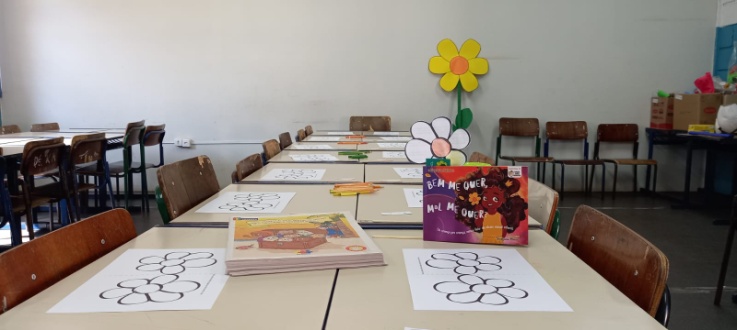 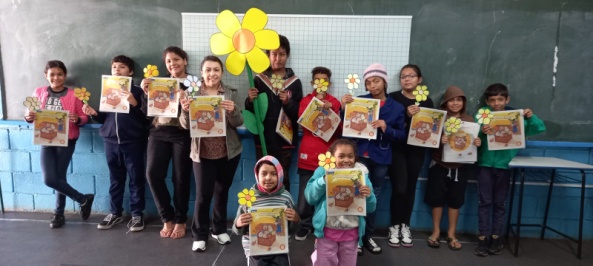 Registro Fotográfico: DESCRIÇÃO DAS AÇÕES EXECUTADASDESCRIÇÃO DAS AÇÕES EXECUTADASAÇÃO: Oficina de culinária- Mix de Frutas AÇÃO: Oficina de culinária- Mix de Frutas Data: 18/05/2023Local: ALCPúblico Alvo/Participantes: Crianças (06 a 08 anos) manhã e tarde  Público Alvo/Participantes: Crianças (06 a 08 anos) manhã e tarde  Número de Convocados:  27 Número de Presentes:  13Materiais Utilizados: Ingredientes descritos na receita; liquidificador ou fuê, copos descartáveis com tampa, talheres, recipientes para a preparação e montagem. Materiais Utilizados: Ingredientes descritos na receita; liquidificador ou fuê, copos descartáveis com tampa, talheres, recipientes para a preparação e montagem. Descrição: Mix de FrutasNada melhor do que um copo delicioso de frutas refrescantes e nutritivas.Pode chamar nossas crianças/adolescentes, porque hoje é dia de preparar o nosso saboroso mix de frutas. Ingredientes:Aproveite frutas da estação. (exemplo: manga)•4 maçãs descascadas e picadas•4 kiwis descascados e picados•3 bananas pratas sem casca picadas•1 mamão grande sem casca picado•1 caixa de morango sem folha picados•Uva (sem semente)•1 lata de pêssego em calda picado•1 lata de creme de leite•1 lata de leite condensado• GranolaModo de preparo:1.Pique todas as frutas em cubos e reserve.2.Em um liquidificador ou fuê bata o creme de leite e o leite condensado por três minutos. 3.Faça uma base de creme em um copo e vá intercalando com as frutas. Uma camada de creme, uma camada de fruta e assim vai até o topo. Finalize com granola. Leve à geladeira e sirva gelado.Descrição: Mix de FrutasNada melhor do que um copo delicioso de frutas refrescantes e nutritivas.Pode chamar nossas crianças/adolescentes, porque hoje é dia de preparar o nosso saboroso mix de frutas. Ingredientes:Aproveite frutas da estação. (exemplo: manga)•4 maçãs descascadas e picadas•4 kiwis descascados e picados•3 bananas pratas sem casca picadas•1 mamão grande sem casca picado•1 caixa de morango sem folha picados•Uva (sem semente)•1 lata de pêssego em calda picado•1 lata de creme de leite•1 lata de leite condensado• GranolaModo de preparo:1.Pique todas as frutas em cubos e reserve.2.Em um liquidificador ou fuê bata o creme de leite e o leite condensado por três minutos. 3.Faça uma base de creme em um copo e vá intercalando com as frutas. Uma camada de creme, uma camada de fruta e assim vai até o topo. Finalize com granola. Leve à geladeira e sirva gelado.Resultados Alcançados:   Estimular, valorizar e oportunizar a ingestão de frutas. Explorar o paladar com as diferentes frutas ofertadas. Desenvolver habilidades sociais tais como, comunicação partilhando ideias com os demais; empatia identificando e entendendo o sentimento bem como a escolha do outro. Respeito as individualidades de cada ser é fundamental para conivência em grupo.Resultados Alcançados:   Estimular, valorizar e oportunizar a ingestão de frutas. Explorar o paladar com as diferentes frutas ofertadas. Desenvolver habilidades sociais tais como, comunicação partilhando ideias com os demais; empatia identificando e entendendo o sentimento bem como a escolha do outro. Respeito as individualidades de cada ser é fundamental para conivência em grupo.Pontos Facilitadores:  Entusiasmo das crianças.Pontos Facilitadores:  Entusiasmo das crianças.Pontos Dificultadores: Não houve.  Pontos Dificultadores: Não houve.  Registro Fotográfico: 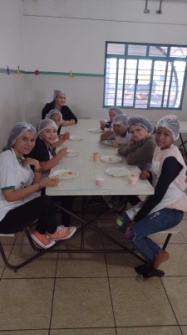 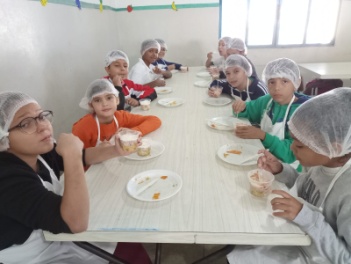 Registro Fotográfico: DESCRIÇÃO DAS AÇÕES EXECUTADASDESCRIÇÃO DAS AÇÕES EXECUTADASAÇÃO: 18 de maio-dia Nacional de Combate ao abuso e á  Exploração Sexual de Crianças e AdolescentesAÇÃO: 18 de maio-dia Nacional de Combate ao abuso e á  Exploração Sexual de Crianças e AdolescentesData: 19/05/2023Local: ALCPúblico Alvo/Participantes: Crianças (06 a 08 anos)- manhã e tardePúblico Alvo/Participantes: Crianças (06 a 08 anos)- manhã e tardeNúmero de Convocados: 41 Número de Presentes:  18Materiais Utilizados: Flor símbolo da campanha, cartazes.Materiais Utilizados: Flor símbolo da campanha, cartazes.Descrição: O dia 18 de Maio - “Dia Nacional de Combate ao Abuso e à Exploração Sexual de Crianças e Adolescentes”, instituído pela Lei Federal 9.970/00, é uma conquista que demarca a luta pelos Direitos Humanos de Crianças e Adolescentes no território brasileiro e que já alcançou muitos municípios do nosso país.Esse dia foi escolhido porque em 18 de maio de 1973, na cidade de Vitória (ES), um crime bárbaro chocou todo o país e ficou conhecido como o “Caso Araceli”. Esse era o nome de uma menina de apenas oito anos de idade, que teve todos os seus direitos humanos violados, foi raptada, estuprada e morta por jovens de classe média alta daquela cidade. O crime, apesar de sua natureza hedionda, até hoje está impune.A violência sexual contra meninos e meninas ocorre tanto por meio do abuso sexual intrafamiliar ou interpessoal como na exploração sexual. Crianças e adolescentes vítimas de violência sexual, por estarem vulneráveis, podem se tornar mercadorias e assim serem utilizadas nas diversas formas de exploração sexual como: tráfico, pornografia, prostituição e exploração sexual no turismo. "Sabe-se que o maior percentual de abusos e exploração sexual de crianças e adolescentes  são realizados por pessoas conhecidas e próximas as vítimas incluindo: Pais, Padrastos,   Avôs,  Tio, Vizinhos... e que o mais comum são as vítimas se sentirem culpadas e terem medo de revelar o assédio ou abuso.Após a leitura do livro Bem me quer, Mal me quer da Autora Ana Luiza Calixto, realizou roda de conversa com as crianças/adolescentes tirando duvidas e orientado-os sobre as formas de se prevenir de  abusos.Após as crianças e os adolescentes confeccionaram a flor gérbera símbolo da campanha e foi entrega jornal disponibilizado pelo CREAS  da campanha Faça Bonito.Descrição: O dia 18 de Maio - “Dia Nacional de Combate ao Abuso e à Exploração Sexual de Crianças e Adolescentes”, instituído pela Lei Federal 9.970/00, é uma conquista que demarca a luta pelos Direitos Humanos de Crianças e Adolescentes no território brasileiro e que já alcançou muitos municípios do nosso país.Esse dia foi escolhido porque em 18 de maio de 1973, na cidade de Vitória (ES), um crime bárbaro chocou todo o país e ficou conhecido como o “Caso Araceli”. Esse era o nome de uma menina de apenas oito anos de idade, que teve todos os seus direitos humanos violados, foi raptada, estuprada e morta por jovens de classe média alta daquela cidade. O crime, apesar de sua natureza hedionda, até hoje está impune.A violência sexual contra meninos e meninas ocorre tanto por meio do abuso sexual intrafamiliar ou interpessoal como na exploração sexual. Crianças e adolescentes vítimas de violência sexual, por estarem vulneráveis, podem se tornar mercadorias e assim serem utilizadas nas diversas formas de exploração sexual como: tráfico, pornografia, prostituição e exploração sexual no turismo. "Sabe-se que o maior percentual de abusos e exploração sexual de crianças e adolescentes  são realizados por pessoas conhecidas e próximas as vítimas incluindo: Pais, Padrastos,   Avôs,  Tio, Vizinhos... e que o mais comum são as vítimas se sentirem culpadas e terem medo de revelar o assédio ou abuso.Após a leitura do livro Bem me quer, Mal me quer da Autora Ana Luiza Calixto, realizou roda de conversa com as crianças/adolescentes tirando duvidas e orientado-os sobre as formas de se prevenir de  abusos.Após as crianças e os adolescentes confeccionaram a flor gérbera símbolo da campanha e foi entrega jornal disponibilizado pelo CREAS  da campanha Faça Bonito.Resultados Alcançados: Aprender a identificar sinais de abuso e exploração sexual contra crianças e adolescentes e conscientizar sobre a existência e as formas de Abuso é o melhor caminho para a prevenção e identificação. Mobilizar é convocar a sociedade  para o compromisso de proteger as crianças e adolescentes. Resultados Alcançados: Aprender a identificar sinais de abuso e exploração sexual contra crianças e adolescentes e conscientizar sobre a existência e as formas de Abuso é o melhor caminho para a prevenção e identificação. Mobilizar é convocar a sociedade  para o compromisso de proteger as crianças e adolescentes. Pontos Facilitadores:   Participação das crianças/adolescentes e da sociedade. Pontos Facilitadores:   Participação das crianças/adolescentes e da sociedade. Pontos Dificultadores:  Não houve.Pontos Dificultadores:  Não houve.Registro Fotográfico: 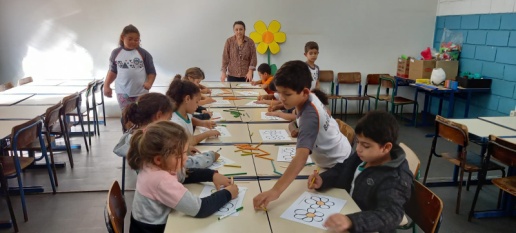 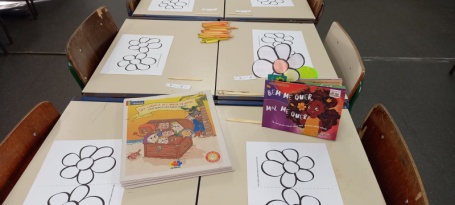 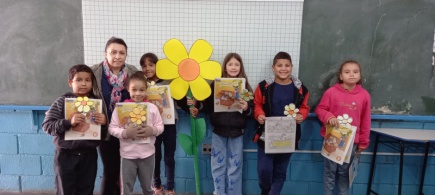 Registro Fotográfico: DESCRIÇÃO DAS AÇÕES EXECUTADASDESCRIÇÃO DAS AÇÕES EXECUTADASAÇÃO: Jogos de Raciocínio- Quebra cabeça AÇÃO: Jogos de Raciocínio- Quebra cabeça Data: 19/05/2023Local: ALCPúblico Alvo/Participantes: Crianças/adolescentes ( 12 a 13 anos)- manhã Público Alvo/Participantes: Crianças/adolescentes ( 12 a 13 anos)- manhã Número de Convocados: 54 Número de Presentes: 35Materiais Utilizados: Quebra cabeçaMateriais Utilizados: Quebra cabeçaDescrição: O  quebra-cabeça pode auxiliar na missão de fortalecer os laços da família,  sabendo  que a rotina de muitas pessoas é agitada e que, por isso, há pouco tempo disponível para passar bons momentos juntos. Além de estimular todas as capacidades, é uma ótima oportunidade de estar com as crianças enquanto você mesmo pode relaxar e descansar o cérebro. O papel do quebra-cabeça na educação infantil é muito mais que ajudar a passar o tempo. O jogo estimula diversas capacidades e conhecimentos da criança, que serão úteis ao longo da vida. Além do mais, é uma atividade que pode ser feita em família, fortalecendo os laços e sendo uma excelente maneira passar mais tempo junto às crianças.Descrição: O  quebra-cabeça pode auxiliar na missão de fortalecer os laços da família,  sabendo  que a rotina de muitas pessoas é agitada e que, por isso, há pouco tempo disponível para passar bons momentos juntos. Além de estimular todas as capacidades, é uma ótima oportunidade de estar com as crianças enquanto você mesmo pode relaxar e descansar o cérebro. O papel do quebra-cabeça na educação infantil é muito mais que ajudar a passar o tempo. O jogo estimula diversas capacidades e conhecimentos da criança, que serão úteis ao longo da vida. Além do mais, é uma atividade que pode ser feita em família, fortalecendo os laços e sendo uma excelente maneira passar mais tempo junto às crianças.Resultados Alcançados: Desenvolver a atenção e o pensamento lógico, Desenvolver a coordenação motora e da possibilidade de dominar o corpo, Desenvolver a inteligência eRecontar as histórias. Resultados Alcançados: Desenvolver a atenção e o pensamento lógico, Desenvolver a coordenação motora e da possibilidade de dominar o corpo, Desenvolver a inteligência eRecontar as histórias. Pontos Facilitadores: Interesse das crianças e adolescentes. Pontos Facilitadores: Interesse das crianças e adolescentes. Pontos Dificultadores: Não houve.Pontos Dificultadores: Não houve.Registro Fotográfico: 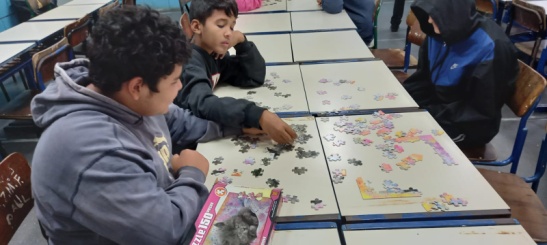 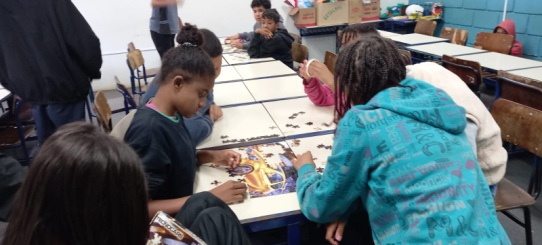 Registro Fotográfico: DESCRIÇÃO DAS AÇÕES EXECUTADASDESCRIÇÃO DAS AÇÕES EXECUTADASAÇÃO: Oficina de recreação-  Vôlei de areia AÇÃO: Oficina de recreação-  Vôlei de areia Data: 19/05/2023Local: ALCPúblico Alvo/Participantes: Crianças (06 a  08 anos)- manhã Público Alvo/Participantes: Crianças (06 a  08 anos)- manhã Número de Convocados: 27 Número de Presentes: 13Materiais Utilizados: Bola. Materiais Utilizados: Bola. Descrição: Na oficina de recreação, os adolescentes realizaram atividade externa, vôlei de areia no centro turístico do município. Após  a atividade foi servido lanche, patê com bolacha e suco.Descrição: Na oficina de recreação, os adolescentes realizaram atividade externa, vôlei de areia no centro turístico do município. Após  a atividade foi servido lanche, patê com bolacha e suco.Resultados Alcançados: Oportunizar que vivenciem outros espaços, e possa compartilhar com os colegas uma experiência de passeio e exploração de um ambiente diferente.  Resultados Alcançados: Oportunizar que vivenciem outros espaços, e possa compartilhar com os colegas uma experiência de passeio e exploração de um ambiente diferente.  Pontos Facilitadores:  Interação das crianças/adolescentes. Pontos Facilitadores:  Interação das crianças/adolescentes. Pontos Dificultadores: Não houve. Pontos Dificultadores: Não houve. Registro Fotográfico: 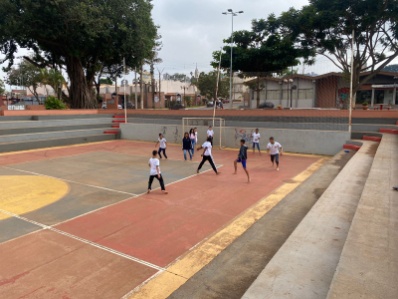 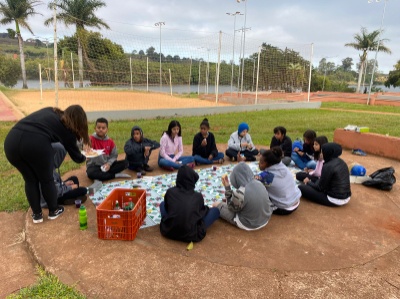 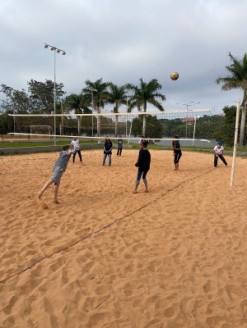 Registro Fotográfico: DESCRIÇÃO DAS AÇÕES EXECUTADASDESCRIÇÃO DAS AÇÕES EXECUTADASAÇÃO: Oficina de criação- Pintura em guacheAÇÃO: Oficina de criação- Pintura em guacheData: 22/05/2023Local: ALCPúblico Alvo/Participantes: Crianças ( 06 a 08 anos)- manhã e tardePúblico Alvo/Participantes: Crianças ( 06 a 08 anos)- manhã e tardeNúmero de Convocados: 41 Número de Presentes: 23Materiais Utilizados: Folhas sulfites, pincel e guache.Materiais Utilizados: Folhas sulfites, pincel e guache.Descrição:  Na oficina de criação o orientador aplicou atividade pintura em sulfite, as crianças tiveram a liberdade para criar seus desenhos e utilizaram materiais recicláveis. Assim as crianças  desenvolve novas formas através da imaginação.Descrição:  Na oficina de criação o orientador aplicou atividade pintura em sulfite, as crianças tiveram a liberdade para criar seus desenhos e utilizaram materiais recicláveis. Assim as crianças  desenvolve novas formas através da imaginação.Resultados Alcançados: Além do divertimento a atividade proporciona atitudes de interação, colaboração e troca de experiências em grupo. Resultados Alcançados: Além do divertimento a atividade proporciona atitudes de interação, colaboração e troca de experiências em grupo. Pontos Facilitadores:   Entusiasmos das crianças.Pontos Facilitadores:   Entusiasmos das crianças.Pontos Dificultadores: Não houve.Pontos Dificultadores: Não houve.Registro Fotográfico: 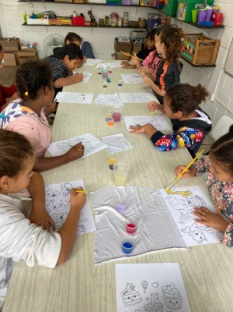 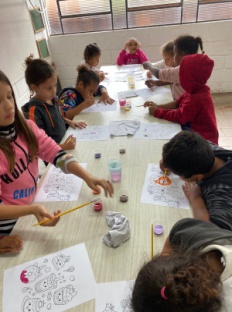 Registro Fotográfico: DESCRIÇÃO DAS AÇÕES EXECUTADASDESCRIÇÃO DAS AÇÕES EXECUTADASAÇÃO: Confecção de Cartaz para homenagear as famílias das crianças e adolescentesAÇÃO: Confecção de Cartaz para homenagear as famílias das crianças e adolescentesData: 22/05/2023Local: ALCPúblico Alvo/Participantes: Crianças/adolescentes ( 09  a 13 anos)- manhã e tarde Público Alvo/Participantes: Crianças/adolescentes ( 09  a 13 anos)- manhã e tarde Número de Convocados: 81 Número de Presentes: 50Materiais Utilizados: Cartolina, cola, tesoura. Materiais Utilizados: Cartolina, cola, tesoura. Descrição: Foi confeccionado pelas crianças e adolescentes do Serviço de Convivência  e Fortalecimento  de vínculos cartazes e poema para homenagear as famílias que estarão presentes na ALC para  confraternização. Descrição: Foi confeccionado pelas crianças e adolescentes do Serviço de Convivência  e Fortalecimento  de vínculos cartazes e poema para homenagear as famílias que estarão presentes na ALC para  confraternização. Resultados Alcançados: Oportunizar momentos de  socialização e incentivar a criatividade.Resultados Alcançados: Oportunizar momentos de  socialização e incentivar a criatividade.Pontos Facilitadores:  Participação das crianças.Pontos Facilitadores:  Participação das crianças.Pontos Dificultadores: Não houve.Pontos Dificultadores: Não houve.Registro Fotográfico: 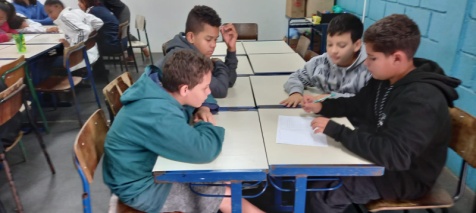 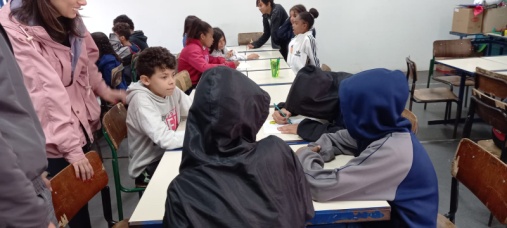 Registro Fotográfico: DESCRIÇÃO DAS AÇÕES EXECUTADASDESCRIÇÃO DAS AÇÕES EXECUTADASAÇÃO: Leitura- Mala ViajanteAÇÃO: Leitura- Mala ViajanteData: 22/05/2023Local: ALCPúblico Alvo/Participantes: Crianças/adolescentes  ( 09 a 11 anos) manhã Público Alvo/Participantes: Crianças/adolescentes  ( 09 a 11 anos) manhã Número de Convocados: 06 Número de Presentes: 06Materiais Utilizados: Mala viajante e livros.Materiais Utilizados: Mala viajante e livros.Descrição: A pratica da leitura muitas vezes se inicia em casa com a família, com pais/ responsáveis e a ferramenta para tornar as crianças críticas e pensante são os livros porque através deles vivem experiências que ainda não viveram em sua vida real. Nesse sentindo as histórias são ótimas formas de aprender sobre diferentes emoções, e compreender melhor os próprios sentimentos a partir daquilo que os personagens dos livros vivem.O objetivo de trabalhar com a Mala Viajante é estimular a leitura de tal forma que seja prazeroso e não obrigatório, aguçar o imaginário e ampliar o vocabulário das crianças. Portanto foram selecionadas seis crianças/adolescentes  por grupo de seis anos a treze anos.Os livros foram selecionados de acordo com idade de cada grupo, inicialmente foi selecionado seis crianças de 09 a 11 anos, sendo  do período da manhã. Dentro da mala viajante foi entregue 7 livros com histórias variadas e no final dos livros atividades complementares como caça palavras, pinturas entre outras atividades . As crianças levaram para suas residências, a devolutiva da mala no dia seguinte, para posterior entrega para outras crianças e adolescentes.Descrição: A pratica da leitura muitas vezes se inicia em casa com a família, com pais/ responsáveis e a ferramenta para tornar as crianças críticas e pensante são os livros porque através deles vivem experiências que ainda não viveram em sua vida real. Nesse sentindo as histórias são ótimas formas de aprender sobre diferentes emoções, e compreender melhor os próprios sentimentos a partir daquilo que os personagens dos livros vivem.O objetivo de trabalhar com a Mala Viajante é estimular a leitura de tal forma que seja prazeroso e não obrigatório, aguçar o imaginário e ampliar o vocabulário das crianças. Portanto foram selecionadas seis crianças/adolescentes  por grupo de seis anos a treze anos.Os livros foram selecionados de acordo com idade de cada grupo, inicialmente foi selecionado seis crianças de 09 a 11 anos, sendo  do período da manhã. Dentro da mala viajante foi entregue 7 livros com histórias variadas e no final dos livros atividades complementares como caça palavras, pinturas entre outras atividades . As crianças levaram para suas residências, a devolutiva da mala no dia seguinte, para posterior entrega para outras crianças e adolescentes.Resultados Alcançados: A mala viajante tem o objetivo de incentivar a criança / adolescente em adquirir o hábito da leitura, conhecer estórias variadas, aumentar o vocabulário e despertar a imaginação, curiosidade e comunicação.Resultados Alcançados: A mala viajante tem o objetivo de incentivar a criança / adolescente em adquirir o hábito da leitura, conhecer estórias variadas, aumentar o vocabulário e despertar a imaginação, curiosidade e comunicação.Pontos Facilitadores: Material de fácil acesso á incentiva da leitura.Pontos Facilitadores: Material de fácil acesso á incentiva da leitura.Pontos Dificultadores: Não houve.Pontos Dificultadores: Não houve.Registro Fotográfico: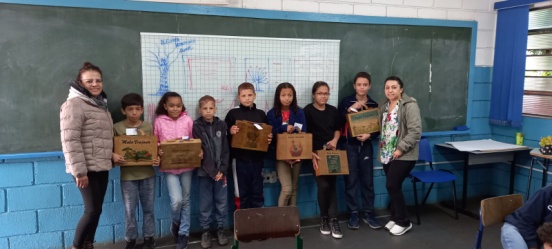 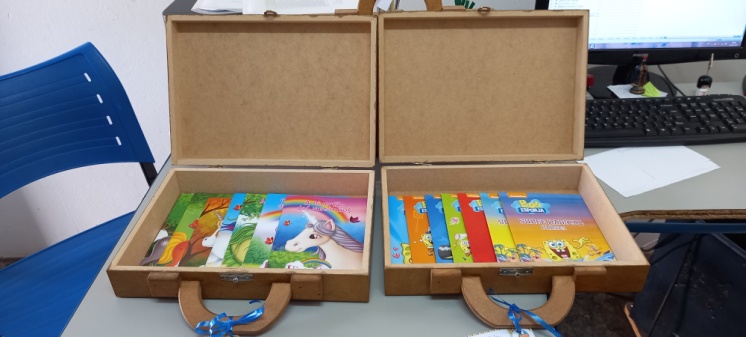 Registro Fotográfico:DESCRIÇÃO DAS AÇÕES EXECUTADASDESCRIÇÃO DAS AÇÕES EXECUTADASAÇÃO: Reunião equipe SCFVAÇÃO: Reunião equipe SCFVData: 22/05/2023Local: ALCPúblico Alvo/Participantes:  Assistente Social, coordenadora, orientadoresPúblico Alvo/Participantes:  Assistente Social, coordenadora, orientadoresNúmero de Convocados: 05 Número de Presentes:  05Materiais Utilizados: Sala extra, mesas, canetas, cadernos. Materiais Utilizados: Sala extra, mesas, canetas, cadernos. Descrição:  Pauta discutida durante a reunião, organização  e alinhamento do cronograma para a confraternização com as famílias das crianças/adolescentes atendidas na ALC.Descrição:  Pauta discutida durante a reunião, organização  e alinhamento do cronograma para a confraternização com as famílias das crianças/adolescentes atendidas na ALC.Resultados Alcançados: Todos os colaboradores foram orientados sobre a execução do serviço na reunião. Resultados Alcançados: Todos os colaboradores foram orientados sobre a execução do serviço na reunião. Pontos Facilitadores: Interação da equipe com ideias para o mês seguinte. Pontos Facilitadores: Interação da equipe com ideias para o mês seguinte. Pontos Dificultadores: Não houve.Pontos Dificultadores: Não houve.Registro Fotográfico: 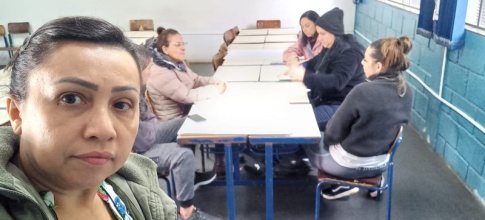 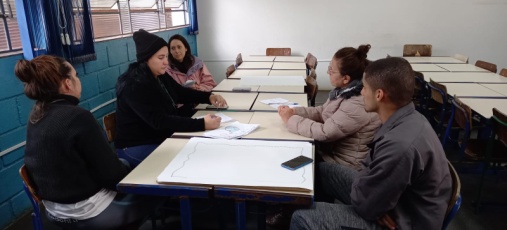 Registro Fotográfico: DESCRIÇÃO DAS AÇÕES EXECUTADASDESCRIÇÃO DAS AÇÕES EXECUTADASAÇÃO: Oficina de dança- Ensaio para apresentação dia da família AÇÃO: Oficina de dança- Ensaio para apresentação dia da família Data: 23/05/2023Local: ALCPúblico Alvo/Participantes:  Crianças (06 a 08 anos) –manhã e tardePúblico Alvo/Participantes:  Crianças (06 a 08 anos) –manhã e tardeNúmero de Convocados: 41 Número de Presentes: 21Materiais Utilizados: Sala de dança, recurso multimídia. Materiais Utilizados: Sala de dança, recurso multimídia. Descrição: Para apresentação no dia da família, o orientador ensaiou música carrossel com o  nome amiguinho em homenagem as famílias. Descrição: Para apresentação no dia da família, o orientador ensaiou música carrossel com o  nome amiguinho em homenagem as famílias. Resultados Alcançados: Estimular a criatividade e desenvolver o trabalho em grupo. Resultados Alcançados: Estimular a criatividade e desenvolver o trabalho em grupo. Pontos Facilitadores:   Participação das crianças e adolescentes.Pontos Facilitadores:   Participação das crianças e adolescentes.Pontos Dificultadores: Não houve.Pontos Dificultadores: Não houve.Registro Fotográfico: Registro Fotográfico: DESCRIÇÃO DAS AÇÕES EXECUTADASDESCRIÇÃO DAS AÇÕES EXECUTADASAÇÃO: Confecção de Cartaz para homenagear as famílias das crianças e adolescentesAÇÃO: Confecção de Cartaz para homenagear as famílias das crianças e adolescentesData: 23/05/2023Local: ALCPúblico Alvo/Participantes: Crianças/adolescentes ( 09  a 13 anos)- manhã e tarde Público Alvo/Participantes: Crianças/adolescentes ( 09  a 13 anos)- manhã e tarde Número de Convocados: 81 Número de Presentes: 48Materiais Utilizados: Cartolina, cola, tesoura. Materiais Utilizados: Cartolina, cola, tesoura. Descrição: Foi confeccionado pelas crianças e adolescentes do Serviço de Convivência  e Fortalecimento  de vínculos cartazes e poema para homenagear as famílias que estarão presentes na ALC para  confraternização. Descrição: Foi confeccionado pelas crianças e adolescentes do Serviço de Convivência  e Fortalecimento  de vínculos cartazes e poema para homenagear as famílias que estarão presentes na ALC para  confraternização. Resultados Alcançados: Oportunizar momentos de  socialização e incentivar a criatividade.Resultados Alcançados: Oportunizar momentos de  socialização e incentivar a criatividade.Pontos Facilitadores:  Participação das crianças.Pontos Facilitadores:  Participação das crianças.Pontos Dificultadores: Não houve.Pontos Dificultadores: Não houve.Registro Fotográfico: Registro Fotográfico: DESCRIÇÃO DAS AÇÕES EXECUTADASDESCRIÇÃO DAS AÇÕES EXECUTADASAÇÃO: Confraternização com as famílias AÇÃO: Confraternização com as famílias Data: 24/05/2023Local: ALCPúblico Alvo/Participantes: Famílias, crianças/adolescentes ( manhã e tarde)Público Alvo/Participantes: Famílias, crianças/adolescentes ( manhã e tarde)Número de Convocados: 122 Número de Presentes: 176Materiais Utilizados: Recursos multimídias, lanches, painel, balões, bombons e flor com chocolate.Materiais Utilizados: Recursos multimídias, lanches, painel, balões, bombons e flor com chocolate.Descrição: Foi realizado  uma ação em comemoração ao dia da família, esteve presente os responsáveis e parentes próximos das crianças e adolescentes. A ação envolvendo a família teve apresentação de dança, cartazes e declamação de poema, assim os responsáveis conheceram as atividades realizadas durante a semana pelas  crianças e adolescentes. A equipe preparou atividades coletivas para interagir com os responsáveis e os atendidos no projeto, e em seguida foi servido um delicioso lanche ( cachorro  quente, refrigerante, bolacha, Patê e suco)  assim promoveu-se a aproximação com as famílias. Descrição: Foi realizado  uma ação em comemoração ao dia da família, esteve presente os responsáveis e parentes próximos das crianças e adolescentes. A ação envolvendo a família teve apresentação de dança, cartazes e declamação de poema, assim os responsáveis conheceram as atividades realizadas durante a semana pelas  crianças e adolescentes. A equipe preparou atividades coletivas para interagir com os responsáveis e os atendidos no projeto, e em seguida foi servido um delicioso lanche ( cachorro  quente, refrigerante, bolacha, Patê e suco)  assim promoveu-se a aproximação com as famílias. Resultados Alcançados:  Oportunizar e buscar o fortalecimento dos vínculos comunitários e familiares contemplando os eixos de convivência social, direito de ser e participação.  Resultados Alcançados:  Oportunizar e buscar o fortalecimento dos vínculos comunitários e familiares contemplando os eixos de convivência social, direito de ser e participação.  Pontos Facilitadores:   Participação das famílias e da equipe.  Pontos Facilitadores:   Participação das famílias e da equipe.  Pontos Dificultadores:  Não houve.Pontos Dificultadores:  Não houve.Registro Fotográfico:  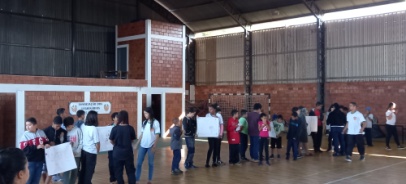 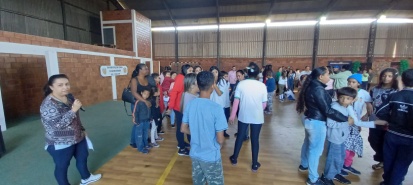 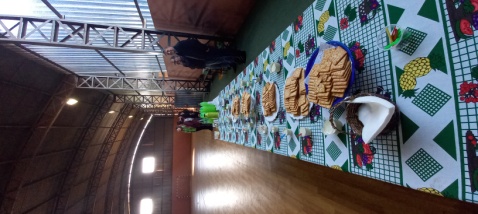 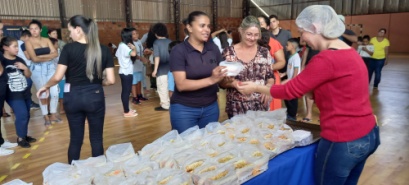 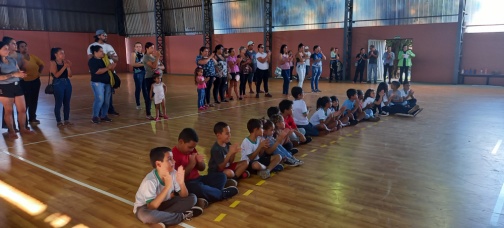 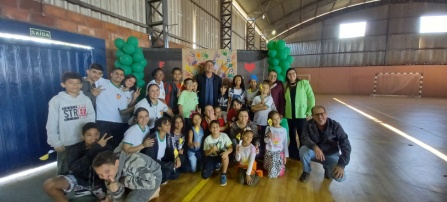 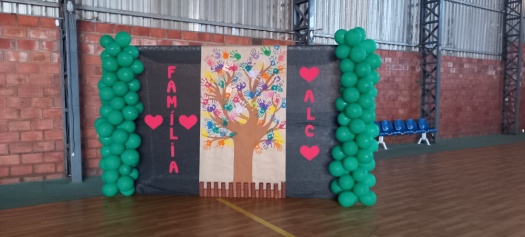 Registro Fotográfico:  DESCRIÇÃO DAS AÇÕES EXECUTADASDESCRIÇÃO DAS AÇÕES EXECUTADASAÇÃO: Contação de estória- Reflexão sobre a famíliaAÇÃO: Contação de estória- Reflexão sobre a famíliaData: 25/05/2023Local: ALCPúblico Alvo/Participantes:  Crianças  ( 06 a 08 anos) manhã e tardePúblico Alvo/Participantes:  Crianças  ( 06 a 08 anos) manhã e tardeNúmero de Convocados: 41 Número de Presentes: 25Materiais Utilizados: Recursos multimídia Materiais Utilizados: Recursos multimídia Descrição: A primeira vivência do ser humano acontece em família, independentemente de sua vontade ou da constituição desta. É a família que lhe dá nome e sobrenome, que determina sua estratificação social, que lhe concede o biótipo específico de sua raça, e que o faz sentir, ou não, membro aceito pela mesma. Portanto, a família é o primeiro espaço para a formação psíquica, moral, social e espiritual da criança. O art. 226, da Constituição da República Federativa do Brasil (1988) diz que: “a família, base da sociedade, tem especial proteção do Estado”. O art. 19, da Lei 8.069/90 dos Direitos Fundamentais, diz que “toda criança ou adolescente tem direito de ser criado e  educado no seio de sua família e excepcionalmente, em família substituta, assegurada a convivência familiar e comunitária, em ambiente livre da presença de pessoas dependentes de entorpecentes”. Conforme se pode perceber na legislação, a família é o que há de mais importante na vida da pessoa e, por essa razão, todos os esforços devem ser feitos para proteger a família. Já O Estatuto da Criança e do Adolescente, muito sabiamente, consagra em seu artigo 19 que toda criança ou adolescente tem direito a ser criado e educado no seio da sua família. E digo que é sábia essa norma porque penso que os pais são os principais educadores de seus filhos. E isso é assim porque existe uma relação natural entre paternidade e educação. A paternidade consiste em transmitir a vida a um novo ser. A educação é ajudar a cada filho a crescer como pessoa, o que implica em proporcionar-lhes meios para adquirir e desenvolver as virtudes, tais como a sinceridade, a generosidade, a obediência, honestidade, lealdade, amizade, bondade, solidariedade, dentre muitas outras.  Descrição: A primeira vivência do ser humano acontece em família, independentemente de sua vontade ou da constituição desta. É a família que lhe dá nome e sobrenome, que determina sua estratificação social, que lhe concede o biótipo específico de sua raça, e que o faz sentir, ou não, membro aceito pela mesma. Portanto, a família é o primeiro espaço para a formação psíquica, moral, social e espiritual da criança. O art. 226, da Constituição da República Federativa do Brasil (1988) diz que: “a família, base da sociedade, tem especial proteção do Estado”. O art. 19, da Lei 8.069/90 dos Direitos Fundamentais, diz que “toda criança ou adolescente tem direito de ser criado e  educado no seio de sua família e excepcionalmente, em família substituta, assegurada a convivência familiar e comunitária, em ambiente livre da presença de pessoas dependentes de entorpecentes”. Conforme se pode perceber na legislação, a família é o que há de mais importante na vida da pessoa e, por essa razão, todos os esforços devem ser feitos para proteger a família. Já O Estatuto da Criança e do Adolescente, muito sabiamente, consagra em seu artigo 19 que toda criança ou adolescente tem direito a ser criado e educado no seio da sua família. E digo que é sábia essa norma porque penso que os pais são os principais educadores de seus filhos. E isso é assim porque existe uma relação natural entre paternidade e educação. A paternidade consiste em transmitir a vida a um novo ser. A educação é ajudar a cada filho a crescer como pessoa, o que implica em proporcionar-lhes meios para adquirir e desenvolver as virtudes, tais como a sinceridade, a generosidade, a obediência, honestidade, lealdade, amizade, bondade, solidariedade, dentre muitas outras.  Resultados Alcançados: Oportunizar e abrir espaços para que valores sejam adquiridos, trabalhar o respeito e as diferenças expressas pela família. Resultados Alcançados: Oportunizar e abrir espaços para que valores sejam adquiridos, trabalhar o respeito e as diferenças expressas pela família. Pontos Facilitadores: Interação das crianças/adolescentes.Pontos Facilitadores: Interação das crianças/adolescentes.Pontos Dificultadores: Não houve.Pontos Dificultadores: Não houve.Registro Fotográfico: 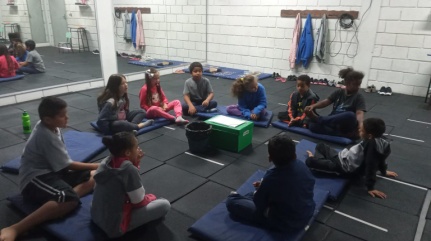 Registro Fotográfico: DESCRIÇÃO DAS AÇÕES EXECUTADASDESCRIÇÃO DAS AÇÕES EXECUTADASAÇÃO: Oficina de Criação- CataventoAÇÃO: Oficina de Criação- CataventoData: 25/05/2023Local: ALCPúblico Alvo/Participantes: Crianças/adolescentes (09  a 11 anos) manhã Público Alvo/Participantes: Crianças/adolescentes (09  a 11 anos) manhã Número de Convocados: 27        Número de Presentes: 16Materiais Utilizados: Molde, Papéis coloridos ou folha branca (pode colorir com lápis de cor, tinta guache, giz de cera, glitter...), Palito de churrasco sem ponta ou canudo, Cola branca (cola quente se necessário), Alfinete de bolinha, Tesoura sem ponta. Materiais Utilizados: Molde, Papéis coloridos ou folha branca (pode colorir com lápis de cor, tinta guache, giz de cera, glitter...), Palito de churrasco sem ponta ou canudo, Cola branca (cola quente se necessário), Alfinete de bolinha, Tesoura sem ponta. Descrição: O Catavento tornou-se ícone da luta pela erradicação do trabalho infantil no mundo. Significa movimento e articulação de ações permanentes contra o trabalho infantil. Traz ainda o sentido lúdico de alegria, que deve estar presente na vida das crianças.  O orientador direcionará os participantes para realização da atividade.A aplicação será realizada em grupos ou individual.Cada participante receberá os materiais para produção. Utilizou-se  5 triângulos, sendo todos da mesma medida(defina o tamanho desejado). Recorte e reserve.Recorte 2 círculos com aproximadamente 4 cm de diâmetro cada.Passe cola em 1círculo e cole as 5 pontas dos triângulos, como se fosse montar um pentágono. Em seguida levante a uma ponta sim e uma ponta não (intercale) e cole ao centro do círculo. Concluindo essa etapa cole o outro circulo no centro para dar acabamento.O orientador responsável deve fazer um furinho com o alfinete no centro do círculo, onde será dobrada a ponta do alfinete e fixado no palito de churrasco dentro do canudo.Descrição: O Catavento tornou-se ícone da luta pela erradicação do trabalho infantil no mundo. Significa movimento e articulação de ações permanentes contra o trabalho infantil. Traz ainda o sentido lúdico de alegria, que deve estar presente na vida das crianças.  O orientador direcionará os participantes para realização da atividade.A aplicação será realizada em grupos ou individual.Cada participante receberá os materiais para produção. Utilizou-se  5 triângulos, sendo todos da mesma medida(defina o tamanho desejado). Recorte e reserve.Recorte 2 círculos com aproximadamente 4 cm de diâmetro cada.Passe cola em 1círculo e cole as 5 pontas dos triângulos, como se fosse montar um pentágono. Em seguida levante a uma ponta sim e uma ponta não (intercale) e cole ao centro do círculo. Concluindo essa etapa cole o outro circulo no centro para dar acabamento.O orientador responsável deve fazer um furinho com o alfinete no centro do círculo, onde será dobrada a ponta do alfinete e fixado no palito de churrasco dentro do canudo.Resultados Alcançados: Brincar e estudar é um direito. Ter contato com a natureza e se expressar pelas artes são algumas das atividades consideradas importantes para o processo de aprendizagem da criança e adolescente. Refletir sobre o que é ser criança. Estimulo a criatividade. Desenvolver atitudes de interação, colaboração e troca de experiências em grupo.Resultados Alcançados: Brincar e estudar é um direito. Ter contato com a natureza e se expressar pelas artes são algumas das atividades consideradas importantes para o processo de aprendizagem da criança e adolescente. Refletir sobre o que é ser criança. Estimulo a criatividade. Desenvolver atitudes de interação, colaboração e troca de experiências em grupo.Pontos Facilitadores: Material de fácil manuseio. Pontos Facilitadores: Material de fácil manuseio. Pontos Dificultadores:  Ausência de criança.Pontos Dificultadores:  Ausência de criança.Registro Fotográfico: 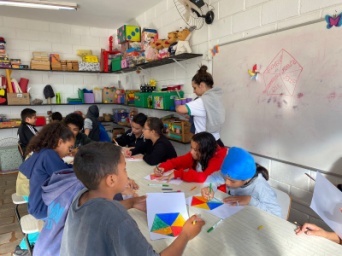 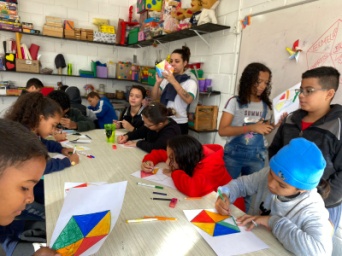 Registro Fotográfico: DESCRIÇÃO DAS AÇÕES EXECUTADASDESCRIÇÃO DAS AÇÕES EXECUTADASAÇÃO: Jogos de raciocínio- detetiveAÇÃO: Jogos de raciocínio- detetiveData: 25/05/2023Local: ALCPúblico Alvo/Participantes: Crianças e adolescentes (09 a 13 anos) Público Alvo/Participantes: Crianças e adolescentes (09 a 13 anos) Número de Convocados:  55        Número de Presentes: 28Materiais Utilizados: Cadeiras, canetas. Materiais Utilizados: Cadeiras, canetas. Descrição: Na oficina de  jogos de raciocínio o orientador responsável aplicou a brincadeira detetive,  cujo objetivo é ajudar  em aprendizados específicos tais como: raciocínio, memória, atenção, elaboração de processos estratégicos, concentração, além de facilitar a transposição de questões para a vida,  levando o adolescente a aprender  que existem momentos que necessitam de regras, de estratégias para buscar um objetivo e de motivação para alcançá-los, movimentos estes, fundamentais para uma vida assertiva. Descrição: Na oficina de  jogos de raciocínio o orientador responsável aplicou a brincadeira detetive,  cujo objetivo é ajudar  em aprendizados específicos tais como: raciocínio, memória, atenção, elaboração de processos estratégicos, concentração, além de facilitar a transposição de questões para a vida,  levando o adolescente a aprender  que existem momentos que necessitam de regras, de estratégias para buscar um objetivo e de motivação para alcançá-los, movimentos estes, fundamentais para uma vida assertiva. Resultados Alcançados: Trabalhar a capacidade de formação de estratégia ajudando na elaboração de atitudes assertivas. Resultados Alcançados: Trabalhar a capacidade de formação de estratégia ajudando na elaboração de atitudes assertivas. Pontos Facilitadores:  Participação dos adolescentes. Pontos Facilitadores:  Participação dos adolescentes. Pontos Dificultadores: Ausência de crianças e adolescentes.Pontos Dificultadores: Ausência de crianças e adolescentes.Registro Fotográfico: 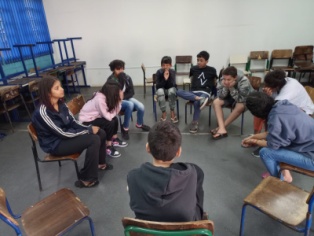 Registro Fotográfico: DESCRIÇÃO DAS AÇÕES EXECUTADASDESCRIÇÃO DAS AÇÕES EXECUTADASAÇÃO: Recreação- Passe a bolaAÇÃO: Recreação- Passe a bolaData: 26/05/2023Local: ALCPúblico Alvo/Participantes:  Crianças (06 a 08 anos) manhã e tardePúblico Alvo/Participantes:  Crianças (06 a 08 anos) manhã e tardeNúmero de Convocados: 41 Número de Presentes:  24Materiais Utilizados: Garrafas pet, bambolês e apito.  Materiais Utilizados: Garrafas pet, bambolês e apito.  Descrição: Os jogadores formam uma roda e, quando a música estiver tocando, passarão a bola de mão em mão. A música é “Lá vai a bola, passando na roda, quem ficar com a bola na mão, cai fora!”. Quem tiver segurando a bola no “fora”, é eliminado e a brincadeira prossegue até sobrarem apenas dois, da onde sairá o campeão. Descrição: Os jogadores formam uma roda e, quando a música estiver tocando, passarão a bola de mão em mão. A música é “Lá vai a bola, passando na roda, quem ficar com a bola na mão, cai fora!”. Quem tiver segurando a bola no “fora”, é eliminado e a brincadeira prossegue até sobrarem apenas dois, da onde sairá o campeão. Resultados Alcançados: Aprimorar a agilidade e concentração. Desenvolver a interação e colaboração entre os participantes. Disciplina e respeito às regras. Resultados Alcançados: Aprimorar a agilidade e concentração. Desenvolver a interação e colaboração entre os participantes. Disciplina e respeito às regras. Pontos Facilitadores:  Entusiasmo das  crianças e apoio do profissional.Pontos Facilitadores:  Entusiasmo das  crianças e apoio do profissional.Pontos Dificultadores:  Não houve.Pontos Dificultadores:  Não houve.Registro Fotográfico: 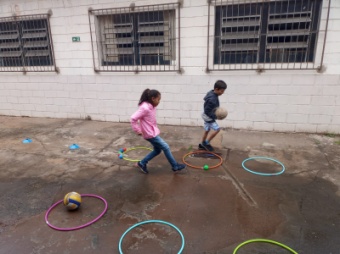 Registro Fotográfico: DESCRIÇÃO DAS AÇÕES EXECUTADASDESCRIÇÃO DAS AÇÕES EXECUTADASAÇÃO: Oficina de dança- Dança na ponta dos pésAÇÃO: Oficina de dança- Dança na ponta dos pésData: 26/05/2023Local: ALCPúblico Alvo/Participantes: Crianças/Adolescentes ( 09 a 11 anos) manhãPúblico Alvo/Participantes: Crianças/Adolescentes ( 09 a 11 anos) manhãNúmero de Convocados: 27 Número de Presentes: 11Materiais Utilizados: Recursos multimídia. Materiais Utilizados: Recursos multimídia. Descrição: Na oficina de dança apresentou-se alguns passos e modalidades diferentes para as crianças.Descrição: Na oficina de dança apresentou-se alguns passos e modalidades diferentes para as crianças.Resultados Alcançados: Estimular a criatividade na criação das sequências; Modificar níveis de dificuldade como desafio para as crianças; Exercitar a agilidade e equilíbrio. Resultados Alcançados: Estimular a criatividade na criação das sequências; Modificar níveis de dificuldade como desafio para as crianças; Exercitar a agilidade e equilíbrio. Pontos Facilitadores:  Interação dos adolescentes. Pontos Facilitadores:  Interação dos adolescentes. Pontos Dificultadores: Ausência  de adolescentes.Pontos Dificultadores: Ausência  de adolescentes.Registro Fotográfico: 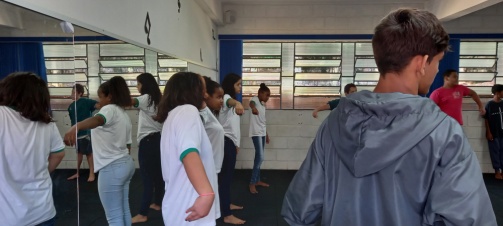 Registro Fotográfico: DESCRIÇÃO DAS AÇÕES EXECUTADASDESCRIÇÃO DAS AÇÕES EXECUTADASAÇÃO: Oficina de dança- Circuito alternativo AÇÃO: Oficina de dança- Circuito alternativo Data: 26/05/2023Local: ALCPúblico Alvo/Participantes: Adolescentes ( 12 a 13 anos) manhãPúblico Alvo/Participantes: Adolescentes ( 12 a 13 anos) manhãNúmero de Convocados: 27 Número de Presentes: 11Materiais Utilizados: Recursos multimídia, fita crepe, Bambolês; Corda; Giz; Colchonete.Materiais Utilizados: Recursos multimídia, fita crepe, Bambolês; Corda; Giz; Colchonete.Descrição: Um circuito bem simples e com desafios que é necessário apontar as partes do corpo em diversas as direções. Atenção e agilidade é o que mais se precisa para esta dinâmica.O orientador irá montar um circuito com alguns materiais para serem percorridos no ritmo da música. Com bambolês, terão que pular com um pé só; na fita terão que caminhar em linha reta; pular em volta dos colchonetes e com a corda amarrada em duas cadeiras, terão que passar por baixo. Além de todas estas etapas, terão que acompanhar o ritmo das músicas propostas.Descrição: Um circuito bem simples e com desafios que é necessário apontar as partes do corpo em diversas as direções. Atenção e agilidade é o que mais se precisa para esta dinâmica.O orientador irá montar um circuito com alguns materiais para serem percorridos no ritmo da música. Com bambolês, terão que pular com um pé só; na fita terão que caminhar em linha reta; pular em volta dos colchonetes e com a corda amarrada em duas cadeiras, terão que passar por baixo. Além de todas estas etapas, terão que acompanhar o ritmo das músicas propostas.Resultados Alcançados: Estimular a criatividade na criação das sequências; Modificar níveis de dificuldade como desafio para as crianças; Exercitar a agilidade e equilíbrio. Resultados Alcançados: Estimular a criatividade na criação das sequências; Modificar níveis de dificuldade como desafio para as crianças; Exercitar a agilidade e equilíbrio. Pontos Facilitadores:  Interação dos adolescentes. Pontos Facilitadores:  Interação dos adolescentes. Pontos Dificultadores: Não houve.Pontos Dificultadores: Não houve.Registro Fotográfico: 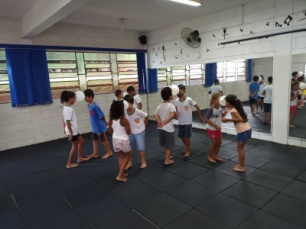 Registro Fotográfico: DESCRIÇÃO DAS AÇÕES EXECUTADASDESCRIÇÃO DAS AÇÕES EXECUTADASAÇÃO: Dança- Amarelinha Teca-TecaAÇÃO: Dança- Amarelinha Teca-TecaData: 26/05/2023Local: ALCPúblico Alvo/Participantes: Crianças/adolescente (09 a 13 anos)  tardePúblico Alvo/Participantes: Crianças/adolescente (09 a 13 anos)  tardeNúmero de Convocados: 28 Número de Presentes: 24Materiais Utilizados: Fita adesiva ou giz e recursos multimídia.  Materiais Utilizados: Fita adesiva ou giz e recursos multimídia.  Descrição: A amarelinha teca-teca é uma brincadeira muito animada, de origem africana pode ser aplicada com diversos participantes. É preciso ficar atento onde pular e se divertir.O orientador compartilha os objetivos familiarizando os participantes com o assunto que será trabalhado durante a atividade.Para execução da atividade o orientador deve preparar o cenário com antecedência. Separe os objetos e os materiais que serão utilizados.O desafio se inicia seguindo as seguintes orientações:É necessário desenhar um quadrado grande com 16 quadrados do mesmo tamanho no seu interior. Com a ajuda de vídeos, os participantes aprenderão a sequência que será realizada durante a dinâmica.Descrição: A amarelinha teca-teca é uma brincadeira muito animada, de origem africana pode ser aplicada com diversos participantes. É preciso ficar atento onde pular e se divertir.O orientador compartilha os objetivos familiarizando os participantes com o assunto que será trabalhado durante a atividade.Para execução da atividade o orientador deve preparar o cenário com antecedência. Separe os objetos e os materiais que serão utilizados.O desafio se inicia seguindo as seguintes orientações:É necessário desenhar um quadrado grande com 16 quadrados do mesmo tamanho no seu interior. Com a ajuda de vídeos, os participantes aprenderão a sequência que será realizada durante a dinâmica.Resultados Alcançados: Oferecer, de maneira divertida e dinâmica, recursos que instiguem as crianças/adolescentes o desenvolvimento da memória, exercitando-a concentração no processo sequencial do jogo. Disciplina e respeito às regras. Resultados Alcançados: Oferecer, de maneira divertida e dinâmica, recursos que instiguem as crianças/adolescentes o desenvolvimento da memória, exercitando-a concentração no processo sequencial do jogo. Disciplina e respeito às regras. Pontos Facilitadores: Participação das crianças.Pontos Facilitadores: Participação das crianças.Pontos Dificultadores: Não houve.Pontos Dificultadores: Não houve.Registro Fotográfico: 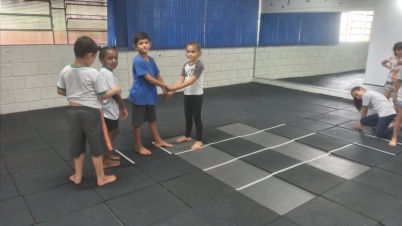 Registro Fotográfico: DESCRIÇÃO DAS AÇÕES EXECUTADASDESCRIÇÃO DAS AÇÕES EXECUTADASAÇÃO: Jogos de Raciocínio- Quebra cabeça AÇÃO: Jogos de Raciocínio- Quebra cabeça Data: 29/05/2023Local: ALCPúblico Alvo/Participantes: Crianças ( 06 a 08 anos)- manhã e tardePúblico Alvo/Participantes: Crianças ( 06 a 08 anos)- manhã e tardeNúmero de Convocados: 41 Número de Presentes: 23Materiais Utilizados: Quebra cabeçaMateriais Utilizados: Quebra cabeçaDescrição: O  quebra-cabeça pode auxiliar na missão de fortalecer os laços da família,  sabendo  que a rotina de muitas pessoas é agitada e que, por isso, há pouco tempo disponível para passar bons momentos juntos. Além de estimular todas as capacidades, é uma ótima oportunidade de estar com as crianças enquanto você mesmo pode relaxar e descansar o cérebro. O papel do quebra-cabeça na educação infantil é muito mais que ajudar a passar o tempo. O jogo estimula diversas capacidades e conhecimentos da criança, que serão úteis ao longo da vida. Além do mais, é uma atividade que pode ser feita em família, fortalecendo os laços e sendo uma excelente maneira passar mais tempo junto às crianças.Descrição: O  quebra-cabeça pode auxiliar na missão de fortalecer os laços da família,  sabendo  que a rotina de muitas pessoas é agitada e que, por isso, há pouco tempo disponível para passar bons momentos juntos. Além de estimular todas as capacidades, é uma ótima oportunidade de estar com as crianças enquanto você mesmo pode relaxar e descansar o cérebro. O papel do quebra-cabeça na educação infantil é muito mais que ajudar a passar o tempo. O jogo estimula diversas capacidades e conhecimentos da criança, que serão úteis ao longo da vida. Além do mais, é uma atividade que pode ser feita em família, fortalecendo os laços e sendo uma excelente maneira passar mais tempo junto às crianças.Resultados Alcançados: Desenvolver a atenção e o pensamento lógico, Desenvolver a coordenação motora e da possibilidade de dominar o corpo, Desenvolver a inteligência eRecontar as histórias. Resultados Alcançados: Desenvolver a atenção e o pensamento lógico, Desenvolver a coordenação motora e da possibilidade de dominar o corpo, Desenvolver a inteligência eRecontar as histórias. Pontos Facilitadores: Interesse das crianças e adolescentes. Pontos Facilitadores: Interesse das crianças e adolescentes. Pontos Dificultadores: Não houve.Pontos Dificultadores: Não houve.Registro Fotográfico: Registro Fotográfico: DESCRIÇÃO DAS AÇÕES EXECUTADASDESCRIÇÃO DAS AÇÕES EXECUTADASAÇÃO: Dança- Amarelinha Teca-TecaAÇÃO: Dança- Amarelinha Teca-TecaData: 29/05/2023Local: ALCPúblico Alvo/Participantes: Crianças/adolescente (09 a 11 anos)  manhãPúblico Alvo/Participantes: Crianças/adolescente (09 a 11 anos)  manhãNúmero de Convocados: 27 Número de Presentes: 16Materiais Utilizados: Fita adesiva ou giz e recursos multimídia.  Materiais Utilizados: Fita adesiva ou giz e recursos multimídia.  Descrição: A amarelinha teca-teca é uma brincadeira muito animada, de origem africana pode ser aplicada com diversos participantes. É preciso ficar atento onde pular e se divertir.O orientador compartilha os objetivos familiarizando os participantes com o assunto que será trabalhado durante a atividade.Para execução da atividade o orientador deve preparar o cenário com antecedência. Separe os objetos e os materiais que serão utilizados.O desafio se inicia seguindo as seguintes orientações:É necessário desenhar um quadrado grande com 16 quadrados do mesmo tamanho no seu interior. Com a ajuda de vídeos, os participantes aprenderão a sequência que será realizada durante a dinâmica.Descrição: A amarelinha teca-teca é uma brincadeira muito animada, de origem africana pode ser aplicada com diversos participantes. É preciso ficar atento onde pular e se divertir.O orientador compartilha os objetivos familiarizando os participantes com o assunto que será trabalhado durante a atividade.Para execução da atividade o orientador deve preparar o cenário com antecedência. Separe os objetos e os materiais que serão utilizados.O desafio se inicia seguindo as seguintes orientações:É necessário desenhar um quadrado grande com 16 quadrados do mesmo tamanho no seu interior. Com a ajuda de vídeos, os participantes aprenderão a sequência que será realizada durante a dinâmica.Resultados Alcançados: Oferecer, de maneira divertida e dinâmica, recursos que instiguem as crianças/adolescentes o desenvolvimento da memória, exercitando-a concentração no processo sequencial do jogo. Disciplina e respeito às regras. Resultados Alcançados: Oferecer, de maneira divertida e dinâmica, recursos que instiguem as crianças/adolescentes o desenvolvimento da memória, exercitando-a concentração no processo sequencial do jogo. Disciplina e respeito às regras. Pontos Facilitadores: Participação das crianças.Pontos Facilitadores: Participação das crianças.Pontos Dificultadores: Não houve.Pontos Dificultadores: Não houve.Registro Fotográfico: Registro Fotográfico: DESCRIÇÃO DAS AÇÕES EXECUTADASDESCRIÇÃO DAS AÇÕES EXECUTADASAÇÃO: Oficina de Criação- CataventoAÇÃO: Oficina de Criação- CataventoData: 29/05/2023Local: ALCPúblico Alvo/Participantes: Crianças/adolescentes (09  a 13 anos) manhã e tardePúblico Alvo/Participantes: Crianças/adolescentes (09  a 13 anos) manhã e tardeNúmero de Convocados: 55        Número de Presentes: 36Materiais Utilizados: Molde, Papéis coloridos ou folha branca (pode colorir com lápis de cor, tinta guache, giz de cera, glitter...), Palito de churrasco sem ponta ou canudo, Cola branca (cola quente se necessário), Alfinete de bolinha, Tesoura sem ponta. Materiais Utilizados: Molde, Papéis coloridos ou folha branca (pode colorir com lápis de cor, tinta guache, giz de cera, glitter...), Palito de churrasco sem ponta ou canudo, Cola branca (cola quente se necessário), Alfinete de bolinha, Tesoura sem ponta. Descrição: O Catavento tornou-se ícone da luta pela erradicação do trabalho infantil no mundo. Significa movimento e articulação de ações permanentes contra o trabalho infantil. Traz ainda o sentido lúdico de alegria, que deve estar presente na vida das crianças.  O orientador direcionará os participantes para realização da atividade.A aplicação será realizada em grupos ou individual.Cada participante receberá os materiais para produção. Utilizou-se  5 triângulos, sendo todos da mesma medida(defina o tamanho desejado). Recorte e reserve.Recorte 2 círculos com aproximadamente 4 cm de diâmetro cada.Passe cola em 1círculo e cole as 5 pontas dos triângulos, como se fosse montar um pentágono. Em seguida levante a uma ponta sim e uma ponta não (intercale) e cole ao centro do círculo. Concluindo essa etapa cole o outro circulo no centro para dar acabamento.O orientador responsável deve fazer um furinho com o alfinete no centro do círculo, onde será dobrada a ponta do alfinete e fixado no palito de churrasco dentro do canudo.Descrição: O Catavento tornou-se ícone da luta pela erradicação do trabalho infantil no mundo. Significa movimento e articulação de ações permanentes contra o trabalho infantil. Traz ainda o sentido lúdico de alegria, que deve estar presente na vida das crianças.  O orientador direcionará os participantes para realização da atividade.A aplicação será realizada em grupos ou individual.Cada participante receberá os materiais para produção. Utilizou-se  5 triângulos, sendo todos da mesma medida(defina o tamanho desejado). Recorte e reserve.Recorte 2 círculos com aproximadamente 4 cm de diâmetro cada.Passe cola em 1círculo e cole as 5 pontas dos triângulos, como se fosse montar um pentágono. Em seguida levante a uma ponta sim e uma ponta não (intercale) e cole ao centro do círculo. Concluindo essa etapa cole o outro circulo no centro para dar acabamento.O orientador responsável deve fazer um furinho com o alfinete no centro do círculo, onde será dobrada a ponta do alfinete e fixado no palito de churrasco dentro do canudo.Resultados Alcançados: Brincar e estudar é um direito. Ter contato com a natureza e se expressar pelas artes são algumas das atividades consideradas importantes para o processo de aprendizagem da criança e adolescente. Refletir sobre o que é ser criança. Estimulo a criatividade. Desenvolver atitudes de interação, colaboração e troca de experiências em grupo.Resultados Alcançados: Brincar e estudar é um direito. Ter contato com a natureza e se expressar pelas artes são algumas das atividades consideradas importantes para o processo de aprendizagem da criança e adolescente. Refletir sobre o que é ser criança. Estimulo a criatividade. Desenvolver atitudes de interação, colaboração e troca de experiências em grupo.Pontos Facilitadores: Material de fácil manuseio. Pontos Facilitadores: Material de fácil manuseio. Pontos Dificultadores:  Ausência de criança.Pontos Dificultadores:  Ausência de criança.Registro Fotográfico: Registro Fotográfico: DESCRIÇÃO DAS AÇÕES EXECUTADASDESCRIÇÃO DAS AÇÕES EXECUTADASAÇÃO:  Reunião com a rede socioassistencialAÇÃO:  Reunião com a rede socioassistencialData: 29/05/2023Local: ALCPúblico Alvo/Participantes:  Assistente Social,Psicóloga, Secretária de desenvolvimento social. Público Alvo/Participantes:  Assistente Social,Psicóloga, Secretária de desenvolvimento social. Número de Convocados:  03 Número de Presentes:  03Materiais Utilizados:  Agendas e listas dos atendidos.Materiais Utilizados:  Agendas e listas dos atendidos.Descrição: Pauta da reunião, discussão de assuntos pertinentes ao serviço, bem como fortalecer os instrumentos institucionais de comunicação e discussão de casos. Descrição: Pauta da reunião, discussão de assuntos pertinentes ao serviço, bem como fortalecer os instrumentos institucionais de comunicação e discussão de casos. Resultados Alcançados:  Reforçar  a importância do contato com a rede.Resultados Alcançados:  Reforçar  a importância do contato com a rede.Pontos Facilitadores:  Interação das técnicas.Pontos Facilitadores:  Interação das técnicas.Pontos Dificultadores: Não houve.  Pontos Dificultadores: Não houve.  Registro Fotográfico: Registro Fotográfico: DESCRIÇÃO DAS AÇÕES EXECUTADASDESCRIÇÃO DAS AÇÕES EXECUTADASAÇÃO: Confraternização dos aniversariantesAÇÃO: Confraternização dos aniversariantesData: 30/05/2023Local: ALCPúblico Alvo/Participantes:  Crianças e Adolescentes 06  a 15 anosPúblico Alvo/Participantes:  Crianças e Adolescentes 06  a 15 anosNúmero de Convocados:  123       Número de Presentes: 80Materiais Utilizados:  Bolo e refrigerante.Materiais Utilizados:  Bolo e refrigerante.Descrição: Confraternização dos aniversariantes, um momento para promover o fortalecimento de vínculos.Descrição: Confraternização dos aniversariantes, um momento para promover o fortalecimento de vínculos.Resultados Alcançados: Promover a interação social entre as crianças e adolescentes, a vivência em grupo, a autoestima, a valorização do ser. Resultados Alcançados: Promover a interação social entre as crianças e adolescentes, a vivência em grupo, a autoestima, a valorização do ser. Pontos Facilitadores:  Participação das crianças/adolescentes.Pontos Facilitadores:  Participação das crianças/adolescentes.Pontos Dificultadores: Não houve Pontos Dificultadores: Não houve Registro Fotográfico: 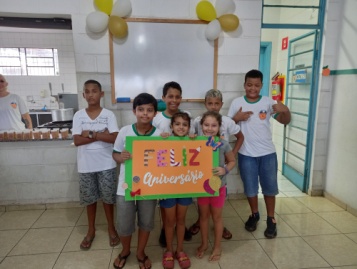 Registro Fotográfico: DESCRIÇÃO DAS AÇÕES EXECUTADASDESCRIÇÃO DAS AÇÕES EXECUTADASAÇÃO: Jogos de raciocínio- Sudoku AÇÃO: Jogos de raciocínio- Sudoku Data: 31/05/2023Local: ALCPúblico Alvo/Participantes:  Crianças/adolescentes (09   a 11  anos) manhãPúblico Alvo/Participantes:  Crianças/adolescentes (09   a 11  anos) manhãNúmero de Convocados: 55 Número de Presentes:  46Materiais Utilizados: Papel cartão e fita dupla face, lápis grafite ou caneta. Materiais Utilizados: Papel cartão e fita dupla face, lápis grafite ou caneta. Descrição: O Sudoku é um jogo de raciocínio e lógica que, é um passatempo tipo quebra-cabeça que baseia na concordância racional de números únicos.  Sudoku é um jogo que se baseia na disposição lógica de números que vão de 1 a 9.Em grades de 9x9 que são divididos em subgrupos de 3x3.É quebra-cabeça japonês que exige bastante atenção e raciocínio lógico.O objetivo do jogo é completar com números os quadradinhos vazios, de maneira que:Todas as linhas (horizontais) possuam todos os números de 1 a 9, sem repetir nenhum.Todas as colunas (verticais) possuam todos os números de 1 a 9, sem repetir nenhum. Todos os quadrados médios possuam todos os números de 1 a 9, sem repetir nenhum. Descrição: O Sudoku é um jogo de raciocínio e lógica que, é um passatempo tipo quebra-cabeça que baseia na concordância racional de números únicos.  Sudoku é um jogo que se baseia na disposição lógica de números que vão de 1 a 9.Em grades de 9x9 que são divididos em subgrupos de 3x3.É quebra-cabeça japonês que exige bastante atenção e raciocínio lógico.O objetivo do jogo é completar com números os quadradinhos vazios, de maneira que:Todas as linhas (horizontais) possuam todos os números de 1 a 9, sem repetir nenhum.Todas as colunas (verticais) possuam todos os números de 1 a 9, sem repetir nenhum. Todos os quadrados médios possuam todos os números de 1 a 9, sem repetir nenhum. Resultados Alcançados: Desenvolver o raciocínio lógico, estimulando o interesse pela descoberta. Trabalhar a concentração e a competência para a resolução de problemas a partir de situações lúdicas de aprendizagem, priorizando a organização e estratégia. Trabalhar as relações de pertinência e sentido dos números, inclusão e classificação.Resultados Alcançados: Desenvolver o raciocínio lógico, estimulando o interesse pela descoberta. Trabalhar a concentração e a competência para a resolução de problemas a partir de situações lúdicas de aprendizagem, priorizando a organização e estratégia. Trabalhar as relações de pertinência e sentido dos números, inclusão e classificação.Pontos Facilitadores:   Participação das crianças.Pontos Facilitadores:   Participação das crianças.Pontos Dificultadores: Não houve.Pontos Dificultadores: Não houve.Registro Fotográfico: 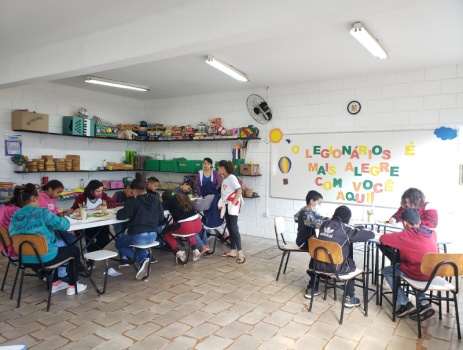 Registro Fotográfico: DESCRIÇÃO DAS AÇÕES EXECUTADASDESCRIÇÃO DAS AÇÕES EXECUTADASAÇÃO: Rematriculas para Oficinas preparatórias ao mercado de trabalho Auxiliar administrativo, Marketing e vendas AÇÃO: Rematriculas para Oficinas preparatórias ao mercado de trabalho Auxiliar administrativo, Marketing e vendas Data: 30 e 31/05/2023Local: ALCPúblico Alvo/Participantes: Adolescentes 14 a 15 anos  Público Alvo/Participantes: Adolescentes 14 a 15 anos  Número de Convocados:  23        Número de Presentes: 20Materiais Utilizados: Caneta, mesa, cadeira, prontuários, sala da aprendizagem.  Materiais Utilizados: Caneta, mesa, cadeira, prontuários, sala da aprendizagem.  Descrição: Do dia 30/05 ao dia 31/05/2023 foi realizado a rematrícula das oficinas preparatórias ao mercado de trabalho auxiliar administrativo, marketing e vendas, aproveitou essa oportunidade de contato com a família para além da rematricula,  conversar com os responsáveis sobre o desenvolvimento do adolescente e orientar sobre a importância da aproximação entre a família e o serviço, por esse motivo demos a preferência para que a família comparecesse pessoalmente. Em alguns casos foi necessário contato telefônico para agendamento e informar sobre o período de rematricula.  Descrição: Do dia 30/05 ao dia 31/05/2023 foi realizado a rematrícula das oficinas preparatórias ao mercado de trabalho auxiliar administrativo, marketing e vendas, aproveitou essa oportunidade de contato com a família para além da rematricula,  conversar com os responsáveis sobre o desenvolvimento do adolescente e orientar sobre a importância da aproximação entre a família e o serviço, por esse motivo demos a preferência para que a família comparecesse pessoalmente. Em alguns casos foi necessário contato telefônico para agendamento e informar sobre o período de rematricula.  Resultados Alcançados: Comparecimento dos pais e/ou responsáveis. Resultados Alcançados: Comparecimento dos pais e/ou responsáveis. Pontos Facilitadores:  Participação de toda a equipe.   Pontos Facilitadores:  Participação de toda a equipe.   Pontos Dificultadores: Ausência de pais e/ou responsáveis na rematricula. Pontos Dificultadores: Ausência de pais e/ou responsáveis na rematricula. Registro Fotográfico: 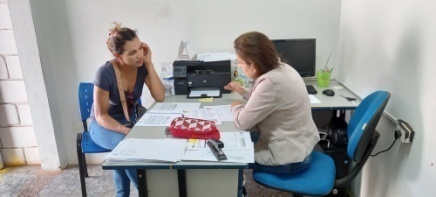 Registro Fotográfico: DESCRIÇÃO DAS AÇÕES EXECUTADASDESCRIÇÃO DAS AÇÕES EXECUTADASAÇÃO: Atividade livre- diversas brincadeirasAÇÃO: Atividade livre- diversas brincadeirasData: 31/05/2023Local: ALCPúblico Alvo/Participantes:  Crianças/adolescentes  (06 a 13 anos ) – manhã e tardePúblico Alvo/Participantes:  Crianças/adolescentes  (06 a 13 anos ) – manhã e tardeNúmero de Convocados: 68 Número de Presentes: 44Materiais Utilizados: Sala de dança.Materiais Utilizados: Sala de dança.Descrição: As turmas realizaram atividades livres,  porém devido a falta de transporte por motivos de manutenção ocorreu baixa frequência das crianças/adolescentes. Descrição: As turmas realizaram atividades livres,  porém devido a falta de transporte por motivos de manutenção ocorreu baixa frequência das crianças/adolescentes. Resultados alcançados: Participação das crianças/adolescentes.Resultados alcançados: Participação das crianças/adolescentes.Pontos Facilitadores:  Participação das crianças.Pontos Facilitadores:  Participação das crianças.Pontos Dificultadores: Ausência de crianças e falta de transporte.Pontos Dificultadores: Ausência de crianças e falta de transporte.Registro Fotográfico:  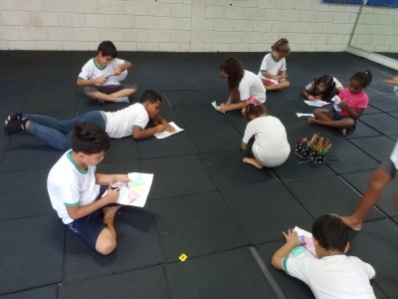 Registro Fotográfico:  